建设项目基本情况建设项目工程分析图2-5 项目漆料（浸漆（绝缘漆））平衡图（单位 t/a）图2-6 项目漆料（喷漆（油性油漆））平衡图（单位 t/a）区域环境质量现状、环境保护目标及评价标准主要环境影响和保护措施环境保护措施监督检查清单结论附表建设项目污染物排放量汇总表 单位：t/a注：⑥=①+③+④-⑤；⑦=⑥-① 建设项目名称江西赣特电机有限公司年产15000台电机项目江西赣特电机有限公司年产15000台电机项目江西赣特电机有限公司年产15000台电机项目项目代码2020-360121-35-03-0482962020-360121-35-03-0482962020-360121-35-03-048296建设单位联系人宋起峰联系方式13970908631建设地点江西省南昌市南昌县小蓝经济技术开发区金澳支路55号江西省南昌市南昌县小蓝经济技术开发区金澳支路55号江西省南昌市南昌县小蓝经济技术开发区金澳支路55号地理坐标E115°52′9.366″，N28°32′28.104″E115°52′9.366″，N28°32′28.104″E115°52′9.366″，N28°32′28.104″国民经济行业类别C3561电工机械专业设备制造建设项目行业类别三十二、专用设备制造业70电子和电工机械专用设备制造356——其他（仅分割、焊接、组装的除外；年用非溶剂型低VOCs含量涂料10吨以下的除外）；建设性质新建（迁建）改建扩建技术改造建设项目申报情形首次申报项目不予批准后再次申报项目超五年重新审核项目重大变动重新报批项目项目审批（核准/备案）部门（选填）南昌县发展和改革委员会项目审批（核准/备案）文号（选填）2020-360121-35-03-048296总投资（万元）30环保投资（万元）12环保投资占比（%）40施工工期2个月是否开工建设否是：             用地（用海）面积（m2）1441专项评价设置情况专项评价设置原则表综上，对照《建设项目环境影响报告表编制技术指南》（污染影响类）（试行），本项目无须设置专项评价。专项评价设置原则表综上，对照《建设项目环境影响报告表编制技术指南》（污染影响类）（试行），本项目无须设置专项评价。专项评价设置原则表综上，对照《建设项目环境影响报告表编制技术指南》（污染影响类）（试行），本项目无须设置专项评价。规划情况（1）规划名称：《南昌小蓝经济技术开发区规划（2016-2030）》（2）审批机关：无（3）审批文件名称及文号：无（1）规划名称：《南昌小蓝经济技术开发区规划（2016-2030）》（2）审批机关：无（3）审批文件名称及文号：无（1）规划名称：《南昌小蓝经济技术开发区规划（2016-2030）》（2）审批机关：无（3）审批文件名称及文号：无规划环境影响评价情况（1）文件名称：南昌小蓝经济技术开发区规划环境影响报告书；（2）召集审查机关：中华人民共和国生态环境部；（3）审查文件名称及文号：关于《南昌小蓝经济技术开发区规划环境影响报告书》的审查意见，环审[2019]151号。（1）文件名称：南昌小蓝经济技术开发区规划环境影响报告书；（2）召集审查机关：中华人民共和国生态环境部；（3）审查文件名称及文号：关于《南昌小蓝经济技术开发区规划环境影响报告书》的审查意见，环审[2019]151号。（1）文件名称：南昌小蓝经济技术开发区规划环境影响报告书；（2）召集审查机关：中华人民共和国生态环境部；（3）审查文件名称及文号：关于《南昌小蓝经济技术开发区规划环境影响报告书》的审查意见，环审[2019]151号。规划及规划环境影响评价符合性分析1、与南昌小蓝经济技术开发区发展规划相符性分析小蓝经开区规划面积84.09平方公里，规划范围由北部的东莲路、西部的赣江、南部的莲溪大道，东部的迎宾大道围合而成，具体包括小蓝经济技术开发区以及莲塘镇、东新乡、富山乡部分区域。规划形成“三个聚集”的产业聚集策略：产业空间——聚集（同类产业聚集）产业品牌——聚集（打造整体品牌）向高附加——聚集（培育高值产业）（1）“一城”——小蓝汽车城小蓝汽车城：规划约21.2平方公里。目前，小蓝汽车城已经形成了江铃股份60万辆、江铃控股15万辆以及相关整车企业等共80万辆整车产能布局，完成了62万台汽、柴油发动机的产能布局，吸引了包括五十铃、伟世通、天纳克、李尔内饰、佛吉亚等世界500强企业在内的169家零部件生产企业，主导产品涉及发动机、汽车电子、制动系统、传动系统、转向系统、行驶系统、车身附件、汽车管理及服务等九大系152件部件（总成）产品，产业链配套较为完善，已成为全国重要的商用车生产基地和江西省汽车零部件企业最为齐全、最为集中的开发区。预计到2020年，小蓝汽车城将形成100万辆整车产能，吸引超200家汽车零部件企业就近配套，规划建设整车及零部件配套区、生活配套区、生态走廊和以汽车文化为主题的特色小镇，将打造成为集城市文明、工业文明和生态文明为一体，环境优美、产城融合发展的汽车产业发展示范区。（2）“四园”——综合产业园、创新型产业园、滨江高新技术产业园、智能制造装备产业园。①综合产业园：规划面积约14.82平方公里，分为三片区：食品饮料片区、医药医器片区、装备制造片区为主要产业。食品饮料产业围绕可口可乐、百事可乐、百威英博等世界500强，福建达利、王老吉、湖南绝味等国内知名企业以及煌上煌、人之初、绿滋淆等本土龙头企业，不断延伸产业配套，形成一条从田间到餐桌的一体化食品产业链，打造成为中部地区重要的食品饮料产业基地。医药医器产业在汇仁药业、仁和药业、三鑫医疗、中牧股份、尚荣医疗、北科生物等产业基础上，在新药研发、中成药、现代中药、医疗医器、保健品、原辅材料、医药经销、包材、辐射灭菌等领域延伸产业布局，建设成为专业化分工明确、上下游产品配套完善的产业发展格局。装备制造产业在现有的闽发铝业、泰豪科技、人民电器、三一重工、京九科技、佳时特等300多家企业的基础上，通过产业转型、技术升级、兼并重组等多种方式，不断深挖潜力，打造成为江西省重要的装备制造产业基地。②创新型产业园：规划面积约2.76平方公里，围绕“双创”基地和产城融合，不断推进城市化进程，将现有的普通工业逐步进行产业提升，转型从事总部、研发、开发或提供技术外包服务和业务流程外包服务等产业。③滨江高新技术产业园：规划面积约2.87平方公里，以济民可信医药产业园为龙头，依托中科院苏州纳米所南昌研究院，搭建高端技术支撑平台，引进以高附加值、高端制造、研发类、科技类、新技术类、生物医药技术为主，加快催生新能源、医药医器和高端制造等现代高新技术产业园。④智能制造装备产业园：规划面积约2.0平方公里，以上海沪工智能制造产业园为龙头，围绕工业制造2025和传统产业的转型升级，重点推进工业机器人、高档数控机床与基础制造装备、自动化成套生产线、智能控制系统、智能专用装备、精密和智能仪器仪表与试验设备及关键基础零部件、元器件及通用部件的发展，打造“高、精、尖”现代化智能制造装备产业园。项目位于小蓝经济开发区龚杏产业园第五栋，属于小蓝经济开发区综合产业园，依托现有厂房，不新建建筑物，项目用地属工业用地。根据《南昌小蓝经济技术开发区规划（2016-2030）》，项目用地规划为工业用地，因此本项目符合园区用地规划要求。南昌小蓝经济技术开发区整个规划区内，以一类工业、二类工业为主导产业，产业发展主要以汽车及零部件、食品饮料、生物医药等为主，区内除原有村庄外，区内未规划大型居住用地。本项目为电机加工制造，属于二类工业，符合开发区产业发展定位要求。综上，本项目符合南昌小蓝经济技术开发区规划要求。2、与园区规划环评相符性分析经查《南昌小蓝经济技术开发区规划环境影响报告书》，本项目与小蓝经开区总体环境准入清单相符性分析详见下表。项目与南昌小蓝经济技术开发区总体环境准入清单相符性分析2、产业组团的准入清单本项目位于小蓝经济开发区综合产业园，小蓝经开区生态环境准入清单相符性详见下表。项目与产业组团准入清单相符性分析3、与园区规划环评审查意见相符性分析与园区规划环评审查意见相符性分析综上，本项目与园区规划环评及审查意见内容相符。1、与南昌小蓝经济技术开发区发展规划相符性分析小蓝经开区规划面积84.09平方公里，规划范围由北部的东莲路、西部的赣江、南部的莲溪大道，东部的迎宾大道围合而成，具体包括小蓝经济技术开发区以及莲塘镇、东新乡、富山乡部分区域。规划形成“三个聚集”的产业聚集策略：产业空间——聚集（同类产业聚集）产业品牌——聚集（打造整体品牌）向高附加——聚集（培育高值产业）（1）“一城”——小蓝汽车城小蓝汽车城：规划约21.2平方公里。目前，小蓝汽车城已经形成了江铃股份60万辆、江铃控股15万辆以及相关整车企业等共80万辆整车产能布局，完成了62万台汽、柴油发动机的产能布局，吸引了包括五十铃、伟世通、天纳克、李尔内饰、佛吉亚等世界500强企业在内的169家零部件生产企业，主导产品涉及发动机、汽车电子、制动系统、传动系统、转向系统、行驶系统、车身附件、汽车管理及服务等九大系152件部件（总成）产品，产业链配套较为完善，已成为全国重要的商用车生产基地和江西省汽车零部件企业最为齐全、最为集中的开发区。预计到2020年，小蓝汽车城将形成100万辆整车产能，吸引超200家汽车零部件企业就近配套，规划建设整车及零部件配套区、生活配套区、生态走廊和以汽车文化为主题的特色小镇，将打造成为集城市文明、工业文明和生态文明为一体，环境优美、产城融合发展的汽车产业发展示范区。（2）“四园”——综合产业园、创新型产业园、滨江高新技术产业园、智能制造装备产业园。①综合产业园：规划面积约14.82平方公里，分为三片区：食品饮料片区、医药医器片区、装备制造片区为主要产业。食品饮料产业围绕可口可乐、百事可乐、百威英博等世界500强，福建达利、王老吉、湖南绝味等国内知名企业以及煌上煌、人之初、绿滋淆等本土龙头企业，不断延伸产业配套，形成一条从田间到餐桌的一体化食品产业链，打造成为中部地区重要的食品饮料产业基地。医药医器产业在汇仁药业、仁和药业、三鑫医疗、中牧股份、尚荣医疗、北科生物等产业基础上，在新药研发、中成药、现代中药、医疗医器、保健品、原辅材料、医药经销、包材、辐射灭菌等领域延伸产业布局，建设成为专业化分工明确、上下游产品配套完善的产业发展格局。装备制造产业在现有的闽发铝业、泰豪科技、人民电器、三一重工、京九科技、佳时特等300多家企业的基础上，通过产业转型、技术升级、兼并重组等多种方式，不断深挖潜力，打造成为江西省重要的装备制造产业基地。②创新型产业园：规划面积约2.76平方公里，围绕“双创”基地和产城融合，不断推进城市化进程，将现有的普通工业逐步进行产业提升，转型从事总部、研发、开发或提供技术外包服务和业务流程外包服务等产业。③滨江高新技术产业园：规划面积约2.87平方公里，以济民可信医药产业园为龙头，依托中科院苏州纳米所南昌研究院，搭建高端技术支撑平台，引进以高附加值、高端制造、研发类、科技类、新技术类、生物医药技术为主，加快催生新能源、医药医器和高端制造等现代高新技术产业园。④智能制造装备产业园：规划面积约2.0平方公里，以上海沪工智能制造产业园为龙头，围绕工业制造2025和传统产业的转型升级，重点推进工业机器人、高档数控机床与基础制造装备、自动化成套生产线、智能控制系统、智能专用装备、精密和智能仪器仪表与试验设备及关键基础零部件、元器件及通用部件的发展，打造“高、精、尖”现代化智能制造装备产业园。项目位于小蓝经济开发区龚杏产业园第五栋，属于小蓝经济开发区综合产业园，依托现有厂房，不新建建筑物，项目用地属工业用地。根据《南昌小蓝经济技术开发区规划（2016-2030）》，项目用地规划为工业用地，因此本项目符合园区用地规划要求。南昌小蓝经济技术开发区整个规划区内，以一类工业、二类工业为主导产业，产业发展主要以汽车及零部件、食品饮料、生物医药等为主，区内除原有村庄外，区内未规划大型居住用地。本项目为电机加工制造，属于二类工业，符合开发区产业发展定位要求。综上，本项目符合南昌小蓝经济技术开发区规划要求。2、与园区规划环评相符性分析经查《南昌小蓝经济技术开发区规划环境影响报告书》，本项目与小蓝经开区总体环境准入清单相符性分析详见下表。项目与南昌小蓝经济技术开发区总体环境准入清单相符性分析2、产业组团的准入清单本项目位于小蓝经济开发区综合产业园，小蓝经开区生态环境准入清单相符性详见下表。项目与产业组团准入清单相符性分析3、与园区规划环评审查意见相符性分析与园区规划环评审查意见相符性分析综上，本项目与园区规划环评及审查意见内容相符。1、与南昌小蓝经济技术开发区发展规划相符性分析小蓝经开区规划面积84.09平方公里，规划范围由北部的东莲路、西部的赣江、南部的莲溪大道，东部的迎宾大道围合而成，具体包括小蓝经济技术开发区以及莲塘镇、东新乡、富山乡部分区域。规划形成“三个聚集”的产业聚集策略：产业空间——聚集（同类产业聚集）产业品牌——聚集（打造整体品牌）向高附加——聚集（培育高值产业）（1）“一城”——小蓝汽车城小蓝汽车城：规划约21.2平方公里。目前，小蓝汽车城已经形成了江铃股份60万辆、江铃控股15万辆以及相关整车企业等共80万辆整车产能布局，完成了62万台汽、柴油发动机的产能布局，吸引了包括五十铃、伟世通、天纳克、李尔内饰、佛吉亚等世界500强企业在内的169家零部件生产企业，主导产品涉及发动机、汽车电子、制动系统、传动系统、转向系统、行驶系统、车身附件、汽车管理及服务等九大系152件部件（总成）产品，产业链配套较为完善，已成为全国重要的商用车生产基地和江西省汽车零部件企业最为齐全、最为集中的开发区。预计到2020年，小蓝汽车城将形成100万辆整车产能，吸引超200家汽车零部件企业就近配套，规划建设整车及零部件配套区、生活配套区、生态走廊和以汽车文化为主题的特色小镇，将打造成为集城市文明、工业文明和生态文明为一体，环境优美、产城融合发展的汽车产业发展示范区。（2）“四园”——综合产业园、创新型产业园、滨江高新技术产业园、智能制造装备产业园。①综合产业园：规划面积约14.82平方公里，分为三片区：食品饮料片区、医药医器片区、装备制造片区为主要产业。食品饮料产业围绕可口可乐、百事可乐、百威英博等世界500强，福建达利、王老吉、湖南绝味等国内知名企业以及煌上煌、人之初、绿滋淆等本土龙头企业，不断延伸产业配套，形成一条从田间到餐桌的一体化食品产业链，打造成为中部地区重要的食品饮料产业基地。医药医器产业在汇仁药业、仁和药业、三鑫医疗、中牧股份、尚荣医疗、北科生物等产业基础上，在新药研发、中成药、现代中药、医疗医器、保健品、原辅材料、医药经销、包材、辐射灭菌等领域延伸产业布局，建设成为专业化分工明确、上下游产品配套完善的产业发展格局。装备制造产业在现有的闽发铝业、泰豪科技、人民电器、三一重工、京九科技、佳时特等300多家企业的基础上，通过产业转型、技术升级、兼并重组等多种方式，不断深挖潜力，打造成为江西省重要的装备制造产业基地。②创新型产业园：规划面积约2.76平方公里，围绕“双创”基地和产城融合，不断推进城市化进程，将现有的普通工业逐步进行产业提升，转型从事总部、研发、开发或提供技术外包服务和业务流程外包服务等产业。③滨江高新技术产业园：规划面积约2.87平方公里，以济民可信医药产业园为龙头，依托中科院苏州纳米所南昌研究院，搭建高端技术支撑平台，引进以高附加值、高端制造、研发类、科技类、新技术类、生物医药技术为主，加快催生新能源、医药医器和高端制造等现代高新技术产业园。④智能制造装备产业园：规划面积约2.0平方公里，以上海沪工智能制造产业园为龙头，围绕工业制造2025和传统产业的转型升级，重点推进工业机器人、高档数控机床与基础制造装备、自动化成套生产线、智能控制系统、智能专用装备、精密和智能仪器仪表与试验设备及关键基础零部件、元器件及通用部件的发展，打造“高、精、尖”现代化智能制造装备产业园。项目位于小蓝经济开发区龚杏产业园第五栋，属于小蓝经济开发区综合产业园，依托现有厂房，不新建建筑物，项目用地属工业用地。根据《南昌小蓝经济技术开发区规划（2016-2030）》，项目用地规划为工业用地，因此本项目符合园区用地规划要求。南昌小蓝经济技术开发区整个规划区内，以一类工业、二类工业为主导产业，产业发展主要以汽车及零部件、食品饮料、生物医药等为主，区内除原有村庄外，区内未规划大型居住用地。本项目为电机加工制造，属于二类工业，符合开发区产业发展定位要求。综上，本项目符合南昌小蓝经济技术开发区规划要求。2、与园区规划环评相符性分析经查《南昌小蓝经济技术开发区规划环境影响报告书》，本项目与小蓝经开区总体环境准入清单相符性分析详见下表。项目与南昌小蓝经济技术开发区总体环境准入清单相符性分析2、产业组团的准入清单本项目位于小蓝经济开发区综合产业园，小蓝经开区生态环境准入清单相符性详见下表。项目与产业组团准入清单相符性分析3、与园区规划环评审查意见相符性分析与园区规划环评审查意见相符性分析综上，本项目与园区规划环评及审查意见内容相符。其他符合性分析“三线一单”符合性分析“三线一单”符合性分析1）与《南昌市人民政府印发南昌市“三线一单”生态环境分区管控方案的通知》（洪府发〔2021〕1号）相符性分析根据南昌市人民政府印发南昌市“三线一单”生态环境分区管控方案的通知（洪府发〔2021〕1号），将全市行政区域划分为优先保护、重点管控和一般管控三类环境管控单元共95个。其中优先保护单元10个，约占全市国土面积的18.85%；重点管控单元60个，约占全市国土面积的30.53%；一般管控单元25个，约占全市国土面积的50.62%。本项目位于江西省南昌市南昌县小蓝经济技术开发区金澳支路55号，不在名胜古迹、风景名胜区、自然保护区、饮用水源保护区范围内。根据南昌市环境管控单元分布图，本项目属于重点管控单元范围内，重点管控单元应优化空间和产业布局，结合生态环境质量达标情况以及经济社会发展水平等，按照差别化的生态环境准入要求，加强污染物排放控制和环境风险防控，不断提升资源利用效率，稳步改善生态环境质量。本项目属于家具制造加工，项目废气经处理后可达标排放；项目运营期办公生活污水经化粪池预处理后，排入市政污水管网进入小蓝经济技术开发区污水处理厂处理，处理后尾水达《城镇污水处理厂污染物排放标准》(GB18918-2002）一级A标准后排入雄溪河；项目产生的固体废物全部妥善处理，不直接排入外环境；项目三废排放通过采取完善的污染防治措施；不会对厂址所在区域大气环境、地表水环境、声环境等产生明显影响，符合《南昌市人民政府印发南昌市“三线一单”生态环境分区管控方案的通知》（洪府发〔2021〕1号）的要求。南昌市“三线一单”生态环境分区管控方案2）与《南昌市生态环境局关于印发南昌市生态环境总体准入要求及环境管控单元生态环境准入清单的通知》（洪环发〔2021〕16号）相符性分析。根据《南昌市生态环境局关于印发南昌市生态环境总体准入要求及环境管控单元生态环境准入清单的通知》（洪环发〔2021〕16号），本项目为南昌县重点管控单元6（环境管控单元编码：ZH36012120006），1、生态功能定位，赣江抚河下游滨湖平原农业环境保护与防洪分蓄洪生态功能区。2、单元特征：①国家级经济开发区后备发展用地，重点发展汽车及零部件、食品饮料、生物医药、装备制造、智能制造、新材料等产业。②位于赣江干流，城镇化程度较高，工业和人口速度发展对区域环境保护带来较大压力。南昌市环境管控单元准入清单综上，本项目满足《南昌市生态环境局关于印发南昌市生态环境总体准入要求及环境管控单元生态环境准入清单的通知》（洪环发〔2021〕16号）要求。三、选址相符性1、符合用地性质根据《南昌小蓝经济技术开发区规划环境影响报告书》规划，本项目用地属于工业用地，符合园区用地规划要求。2、项目与周边环境相符性本项目选址位于江西省南昌市南昌县小蓝经济技术开发区金澳支路55号，项目东面是远程物流，南面是金奥支路，西面是江西华东管业制造有限公司，北面是南昌珠峰工贸有限公司及华夏钢构，都是制造型企业及物流运输公司，无敏感型企业，与项目环境相容。根据调查，距离项目最近敏感点位于项目西南侧140m处的西湾，受项目影响较小，不会对项目形成制约。项目选址不属于自然保护区、风景名胜区、生活饮用水源保护区、地下饮用水源补给区，温泉疗养区、水产养殖区、基本农田保护区等需要特殊保护区域。项目所在地环境空气质量目标为二类功能区，地表水环境质量为Ⅲ/Ⅳ类，声环境质量为3类。根据项目运营特点及污染源影响分析可知，项目建设对区域环境基本无影响。因此项目选址与环境是兼容的。综上所述，本项目周边制约因素较少，符合相关保护条例和规范要求，项目污染物在经过预防治理措施处理后能够达到相关标准要求，因此本项目的选址可行。3、与《江西省长江经济带发展负面清单实施细则（试行，2022年版）》（赣长江办〔2022〕7号）相符性分析与（赣长江办〔2022〕7号）相符性分析综上，本项目符合《江西省长江经济带发展负面清单实施细则（试行，2022年版）》（赣长江办〔2022〕7号）要求。5、与《“十三五”挥发性有机物污染防治工作方案》相符性分析与《“十三五”挥发性有机物污染防治工作方案》相符性分析综上所述，项目符合《“十三五”挥发性有机物污染防治工作方案》中的要求。6、与《挥发性有机物无组织排放控制标准》（GB37822-2019）相符性分析与GB37822-2019相符性分析综上所述，项目符合《挥发性有机物无组织排放控制标准》中的要求。7、与《江西省重点行业挥发性有机物综合治理方案》（赣环大气〔2019〕20号）相符性分析与赣环大气〔2019〕20号相符性分析8、与《江西省深入打好污染防治攻坚战挥发性有机物治理专项行动实施方案》（赣环委办字〔2022〕22号）相符性分析与（赣环委办字〔2022〕22号）相符性分析综上，本项目满足《江西省深入打好污染防治攻坚战挥发性有机物治理专项行动实施方案》（赣环委办字〔2022〕22号）相关要求。“三线一单”符合性分析“三线一单”符合性分析1）与《南昌市人民政府印发南昌市“三线一单”生态环境分区管控方案的通知》（洪府发〔2021〕1号）相符性分析根据南昌市人民政府印发南昌市“三线一单”生态环境分区管控方案的通知（洪府发〔2021〕1号），将全市行政区域划分为优先保护、重点管控和一般管控三类环境管控单元共95个。其中优先保护单元10个，约占全市国土面积的18.85%；重点管控单元60个，约占全市国土面积的30.53%；一般管控单元25个，约占全市国土面积的50.62%。本项目位于江西省南昌市南昌县小蓝经济技术开发区金澳支路55号，不在名胜古迹、风景名胜区、自然保护区、饮用水源保护区范围内。根据南昌市环境管控单元分布图，本项目属于重点管控单元范围内，重点管控单元应优化空间和产业布局，结合生态环境质量达标情况以及经济社会发展水平等，按照差别化的生态环境准入要求，加强污染物排放控制和环境风险防控，不断提升资源利用效率，稳步改善生态环境质量。本项目属于家具制造加工，项目废气经处理后可达标排放；项目运营期办公生活污水经化粪池预处理后，排入市政污水管网进入小蓝经济技术开发区污水处理厂处理，处理后尾水达《城镇污水处理厂污染物排放标准》(GB18918-2002）一级A标准后排入雄溪河；项目产生的固体废物全部妥善处理，不直接排入外环境；项目三废排放通过采取完善的污染防治措施；不会对厂址所在区域大气环境、地表水环境、声环境等产生明显影响，符合《南昌市人民政府印发南昌市“三线一单”生态环境分区管控方案的通知》（洪府发〔2021〕1号）的要求。南昌市“三线一单”生态环境分区管控方案2）与《南昌市生态环境局关于印发南昌市生态环境总体准入要求及环境管控单元生态环境准入清单的通知》（洪环发〔2021〕16号）相符性分析。根据《南昌市生态环境局关于印发南昌市生态环境总体准入要求及环境管控单元生态环境准入清单的通知》（洪环发〔2021〕16号），本项目为南昌县重点管控单元6（环境管控单元编码：ZH36012120006），1、生态功能定位，赣江抚河下游滨湖平原农业环境保护与防洪分蓄洪生态功能区。2、单元特征：①国家级经济开发区后备发展用地，重点发展汽车及零部件、食品饮料、生物医药、装备制造、智能制造、新材料等产业。②位于赣江干流，城镇化程度较高，工业和人口速度发展对区域环境保护带来较大压力。南昌市环境管控单元准入清单综上，本项目满足《南昌市生态环境局关于印发南昌市生态环境总体准入要求及环境管控单元生态环境准入清单的通知》（洪环发〔2021〕16号）要求。三、选址相符性1、符合用地性质根据《南昌小蓝经济技术开发区规划环境影响报告书》规划，本项目用地属于工业用地，符合园区用地规划要求。2、项目与周边环境相符性本项目选址位于江西省南昌市南昌县小蓝经济技术开发区金澳支路55号，项目东面是远程物流，南面是金奥支路，西面是江西华东管业制造有限公司，北面是南昌珠峰工贸有限公司及华夏钢构，都是制造型企业及物流运输公司，无敏感型企业，与项目环境相容。根据调查，距离项目最近敏感点位于项目西南侧140m处的西湾，受项目影响较小，不会对项目形成制约。项目选址不属于自然保护区、风景名胜区、生活饮用水源保护区、地下饮用水源补给区，温泉疗养区、水产养殖区、基本农田保护区等需要特殊保护区域。项目所在地环境空气质量目标为二类功能区，地表水环境质量为Ⅲ/Ⅳ类，声环境质量为3类。根据项目运营特点及污染源影响分析可知，项目建设对区域环境基本无影响。因此项目选址与环境是兼容的。综上所述，本项目周边制约因素较少，符合相关保护条例和规范要求，项目污染物在经过预防治理措施处理后能够达到相关标准要求，因此本项目的选址可行。3、与《江西省长江经济带发展负面清单实施细则（试行，2022年版）》（赣长江办〔2022〕7号）相符性分析与（赣长江办〔2022〕7号）相符性分析综上，本项目符合《江西省长江经济带发展负面清单实施细则（试行，2022年版）》（赣长江办〔2022〕7号）要求。5、与《“十三五”挥发性有机物污染防治工作方案》相符性分析与《“十三五”挥发性有机物污染防治工作方案》相符性分析综上所述，项目符合《“十三五”挥发性有机物污染防治工作方案》中的要求。6、与《挥发性有机物无组织排放控制标准》（GB37822-2019）相符性分析与GB37822-2019相符性分析综上所述，项目符合《挥发性有机物无组织排放控制标准》中的要求。7、与《江西省重点行业挥发性有机物综合治理方案》（赣环大气〔2019〕20号）相符性分析与赣环大气〔2019〕20号相符性分析8、与《江西省深入打好污染防治攻坚战挥发性有机物治理专项行动实施方案》（赣环委办字〔2022〕22号）相符性分析与（赣环委办字〔2022〕22号）相符性分析综上，本项目满足《江西省深入打好污染防治攻坚战挥发性有机物治理专项行动实施方案》（赣环委办字〔2022〕22号）相关要求。“三线一单”符合性分析“三线一单”符合性分析1）与《南昌市人民政府印发南昌市“三线一单”生态环境分区管控方案的通知》（洪府发〔2021〕1号）相符性分析根据南昌市人民政府印发南昌市“三线一单”生态环境分区管控方案的通知（洪府发〔2021〕1号），将全市行政区域划分为优先保护、重点管控和一般管控三类环境管控单元共95个。其中优先保护单元10个，约占全市国土面积的18.85%；重点管控单元60个，约占全市国土面积的30.53%；一般管控单元25个，约占全市国土面积的50.62%。本项目位于江西省南昌市南昌县小蓝经济技术开发区金澳支路55号，不在名胜古迹、风景名胜区、自然保护区、饮用水源保护区范围内。根据南昌市环境管控单元分布图，本项目属于重点管控单元范围内，重点管控单元应优化空间和产业布局，结合生态环境质量达标情况以及经济社会发展水平等，按照差别化的生态环境准入要求，加强污染物排放控制和环境风险防控，不断提升资源利用效率，稳步改善生态环境质量。本项目属于家具制造加工，项目废气经处理后可达标排放；项目运营期办公生活污水经化粪池预处理后，排入市政污水管网进入小蓝经济技术开发区污水处理厂处理，处理后尾水达《城镇污水处理厂污染物排放标准》(GB18918-2002）一级A标准后排入雄溪河；项目产生的固体废物全部妥善处理，不直接排入外环境；项目三废排放通过采取完善的污染防治措施；不会对厂址所在区域大气环境、地表水环境、声环境等产生明显影响，符合《南昌市人民政府印发南昌市“三线一单”生态环境分区管控方案的通知》（洪府发〔2021〕1号）的要求。南昌市“三线一单”生态环境分区管控方案2）与《南昌市生态环境局关于印发南昌市生态环境总体准入要求及环境管控单元生态环境准入清单的通知》（洪环发〔2021〕16号）相符性分析。根据《南昌市生态环境局关于印发南昌市生态环境总体准入要求及环境管控单元生态环境准入清单的通知》（洪环发〔2021〕16号），本项目为南昌县重点管控单元6（环境管控单元编码：ZH36012120006），1、生态功能定位，赣江抚河下游滨湖平原农业环境保护与防洪分蓄洪生态功能区。2、单元特征：①国家级经济开发区后备发展用地，重点发展汽车及零部件、食品饮料、生物医药、装备制造、智能制造、新材料等产业。②位于赣江干流，城镇化程度较高，工业和人口速度发展对区域环境保护带来较大压力。南昌市环境管控单元准入清单综上，本项目满足《南昌市生态环境局关于印发南昌市生态环境总体准入要求及环境管控单元生态环境准入清单的通知》（洪环发〔2021〕16号）要求。三、选址相符性1、符合用地性质根据《南昌小蓝经济技术开发区规划环境影响报告书》规划，本项目用地属于工业用地，符合园区用地规划要求。2、项目与周边环境相符性本项目选址位于江西省南昌市南昌县小蓝经济技术开发区金澳支路55号，项目东面是远程物流，南面是金奥支路，西面是江西华东管业制造有限公司，北面是南昌珠峰工贸有限公司及华夏钢构，都是制造型企业及物流运输公司，无敏感型企业，与项目环境相容。根据调查，距离项目最近敏感点位于项目西南侧140m处的西湾，受项目影响较小，不会对项目形成制约。项目选址不属于自然保护区、风景名胜区、生活饮用水源保护区、地下饮用水源补给区，温泉疗养区、水产养殖区、基本农田保护区等需要特殊保护区域。项目所在地环境空气质量目标为二类功能区，地表水环境质量为Ⅲ/Ⅳ类，声环境质量为3类。根据项目运营特点及污染源影响分析可知，项目建设对区域环境基本无影响。因此项目选址与环境是兼容的。综上所述，本项目周边制约因素较少，符合相关保护条例和规范要求，项目污染物在经过预防治理措施处理后能够达到相关标准要求，因此本项目的选址可行。3、与《江西省长江经济带发展负面清单实施细则（试行，2022年版）》（赣长江办〔2022〕7号）相符性分析与（赣长江办〔2022〕7号）相符性分析综上，本项目符合《江西省长江经济带发展负面清单实施细则（试行，2022年版）》（赣长江办〔2022〕7号）要求。5、与《“十三五”挥发性有机物污染防治工作方案》相符性分析与《“十三五”挥发性有机物污染防治工作方案》相符性分析综上所述，项目符合《“十三五”挥发性有机物污染防治工作方案》中的要求。6、与《挥发性有机物无组织排放控制标准》（GB37822-2019）相符性分析与GB37822-2019相符性分析综上所述，项目符合《挥发性有机物无组织排放控制标准》中的要求。7、与《江西省重点行业挥发性有机物综合治理方案》（赣环大气〔2019〕20号）相符性分析与赣环大气〔2019〕20号相符性分析8、与《江西省深入打好污染防治攻坚战挥发性有机物治理专项行动实施方案》（赣环委办字〔2022〕22号）相符性分析与（赣环委办字〔2022〕22号）相符性分析综上，本项目满足《江西省深入打好污染防治攻坚战挥发性有机物治理专项行动实施方案》（赣环委办字〔2022〕22号）相关要求。建设内容一、项目由来江西赣特电机有限公司是一家从事机电设备制造维修，销售维修，电气设备维修销售等业务的公司。江西赣特电机有限公司计划投资30万元，租赁南昌珠峰工贸有限公司现有厂房，新建年产15000台电机项目。主要为厂区加工转子、定子与外购其他零部件及外壳进行组装测试，得到完整的电机。项目外购半成品转子及定子，转子加工工艺：机加工；定子加工工艺：绕线、嵌线、焊接整形、检测、浸漆、烘干；电机加工工艺：组装、测试、喷漆、烘干、打包、成品。产品方案及规模：项目建成后可达到年生产加工15000台电机的生产规模。根据《中华人民共和国环境影响评价法》（2018年修订）、《建设项目环境保护管理条例》（国务院令第682号）、《建设项目环境影响评价分类管理名录》（2021版），本项目属于“三十二、专用设备制造业70电子和电工机械专用设备制造356——其他（仅分割、焊接、组装的除外；年用非溶剂型低VOCs含量涂料10吨以下的除外）”，本项目工艺除切割、组装还有其它机加工、焊接、浸漆、喷漆等工艺，应编写环境影响报告表。本单位接受委托后，前往现场进行了实地踏勘，同时根据项目的工程特征和建设区域的环境状况，对建设项目的环境影响因素进行了分析，依据《中华人民共和国环境影响评价法》、《建设项目环境保护管理条例》中的有关要求和技术规范，编制完成了该项目的环境影响报告表。二、项目概况项目建设内容一览表三、产品方案详见下表。项目产品规模建设内容四、主要生产设备详见下表。主要生产设备一览表五、主要原辅料及燃料种类1、主要原辅料消耗情况详见下表。建设项目主要原辅用料一览表2、项目涂料用量核算情况本项目油漆用量计算见下表。项目油漆用量参数表油性油漆：根据油漆产品技术参数：油漆混合比=油漆：稀释剂=1：2、油漆：固化剂=5：1，因此丙烯酸油漆用量为1.31t/a，稀释剂用量为2.62t/a、固化剂用量均为0.26t/a。3、主要原辅料理化性质项目原辅材料成分及理化性质一览表4、项目水平衡给排水平衡表单位：m3/a图2-1项目水平衡图 单位：t/a六、劳动定员及工作制度。项目劳动定员15人，年工作300天，每天工作8小时；员工不在厂内食宿。七、厂区平面布置及合理性分析。厂区总平面布置原则：建设项目必须符合生产行业要求，必须满足生产工艺、安全生产要求，符合消防规范。生产区与办公区分离，物流与人流分离，供电、供水线路简捷，土地利用及投资合理，建筑物平面布局美观、大方，突出与环境协调。本项目是在满足生产工艺流程的前提下，考虑运输、安全、卫生等要求，结合项目用地的自然地形条件，按各种设施不同功能进行分区和组合，力求平面布置紧凑合理，节省用地，有利生产，方便管理。项目厂房南北走向，厂房内布局合理、物流顺畅，卫生条件和交通、安全、消防均满足企业需要及行业要求。项目厂区总平面布置情况详见附图。工艺流程和产排污环节施工期工艺流程项目施工期主要为厂房简单装修及设备安装，施工期较短，主要污染物为机械噪声。二、运营期工艺流程。电机加工生产线1、定子加工：图2-2 工艺流程和产污节点（定子）工艺流程：绕线：根据设计数据参数，通过绕线机将外购的漆包线通过模具绕成线组，该工序产生噪声。嵌线：把线绕组按先后顺序嵌入定子中。焊接整形：定子上的两端铜线通过模具挤压成型所需尺寸，该工序产生噪声。然后用锡焊焊接铜线与引出线，该工序焊接使用水焊机焊接（工作原理：以水为介质，通电将水进行电化学分解产生氢气和氧气，以氢气为燃料，氧气助燃，经专用氢氧火焰枪点火形成氢氧焰，对工件进行焊接作业）需要产生噪声。检测：用定子线圈测试仪检验定子绕组高压、电阻、绝缘、匝间是否合格，专用检具检验外形尺寸是否合格，该工序产生不合格品。浸漆：手工将工件放入吊篮，行车将吊篮转入下一个工位。工件进入浸漆工位后，工件送至浸漆缸，真空浸漆缸上盖自动下降，将吊篮内工件进入浸漆缸，自动抽真空除潮及挥发物，达到真空后，保持真空，漆液自动输入真空浸漆缸，根据需要确定浸漆高度，浸漆时间可调，浸漆结束后，系统解除真空，回漆至真空贮漆罐，浸漆时间5-10分钟，回完后工件在浸漆缸内沥干（沥漆时间约为60min）。该工序产生废气。烘干：沥干的工件人工送入烘箱内进行烘干，烘干温度约120℃，约6h。该工序产生烘干废气。2、转子加工：图2-3 工艺流程和产污节点（转子）工艺流程：机加工：包含轴钻中心孔、车轴、铣轴、磨轴、转子压轴、光转子外圆、转子轴动平衡。（1）轴钻中心孔：毛轴放入钻床中按照规定尺寸，完成钻中心孔。（2）车轴：把打孔中心孔的毛轴放到数控车床上车加工，达到图纸所需要尺寸转子轴。（3）铣轴：铣加工叶轮键槽和风叶扁方。（4）磨轴：对压好的转子轴磨精密加工达到图纸要求。（5）压转子轴：把车加工好的转子轴通过液压设备压入到无轴转子。该工序产生噪声。（6）车外圆：压好的转子放到外圆机上精车外圆。（7）校动平衡：根据需求需将部分加工好的转子放入平衡试验机中进行校动平衡后（小于0.1g）和外购的轴承及机封装配在一起，即可得到成品的转子。以上工序产生固废、噪声、废乳化液及含油金属屑。3、电机：图2-4 工艺流程和产污节点（电机）工艺流程：组装：将加工好的转子和定子以及外购的其他零部件进行组装得到完整的电机。该工序产生噪声。测试：组装好的电机通过电机出厂检测设备以及调压器，检测电机各项性能。外壳喷漆：项目加工好的定子、转子与外购机壳及外购的其余配件进行组装成电机经性能测试后，根据订单需求，均需对其整体表面进行涂装处理后得到成品电机。调漆：项目外购油性油漆、固化剂以及稀释剂，按照比例进行调漆，油漆每天现用现调，调漆过程于喷漆房内进行。喷漆：项目设置1间喷漆房，电机送入喷漆房进行喷漆，每个喷漆房配备1把喷枪，采用人工喷枪静电喷涂的方式（静电喷漆是以被涂物为正电极，日常情景下接地，涂料雾化装置为负电极，接电源负高压，这样在两极就酿成了高压静电场。），根据企业提供资料可知，产品喷涂上漆率可达75%。未喷到工件表面上的漆雾先由下方的过滤布吸附，再引风进入废气处理系统，过滤布定期更换。烘干：喷涂完成后，移至烘干房进行烘干（采用电加热，温度约为100~130℃），每批工件烘烤时间约为60min。在漆料喷涂过程中将产生漆雾颗粒物和有机废气，烘干过程中将有机废气挥发，喷漆室设水帘设备用以吸附处理喷漆过程中产生的漆雾颗粒物，喷漆车间设风机管道，烘干过程及喷漆过程全程引风，有机废气通过水帘+二级活性炭吸附装置进行处理，处理后通过排气筒排放。喷枪需进行定期清洁，清洗频率为每日一次，洗枪过程于喷漆室内进行，项目采用稀释剂对喷枪中残留的漆料等残渣进行清洗，清洗废液收集回用至调漆工序。此环节会产生有机废气、漆雾、水帘废液、废活性炭、漆渣。打包：加工结束后的电机进行人工打包，待售。该工序主要产生固废。产污工序情况表营运期主要污染工序一览表三、漆料平衡漆平衡：项目浸漆（绝缘漆）平衡表  单位：t/a项目喷漆（油性油漆）平衡表  单位：t/a平衡图详见图2-5、图2-6。与项目有关的原有环境污染问题项目租赁南昌珠峰工贸有限公司空置厂房，南昌珠峰工贸有限公司主要从事润滑油分装以及销售，2014年7月21日获得原南昌县环境保护局批复（南环评字（2014）158号），2020年3月进行了排污许可登记：登记编号913601216885399279001P。项目租赁现有厂房，租赁时厂房为空置状态，不存在原有环境污染问题。区域环境质量现状一、大气环境根据《环境影响评价技术导则 大气环境》规定，本评价引用江西省生态环境厅公示数据《2022年江西省各县（市、区）六项污染物浓度年均值》中南昌市南昌县六项空气质量指标年均值，具体评价结果见表3-1。环境空气现状及评价结果表 单位ug/m3（CO除外）根据《环境影响评价技术导则 大气环境》（HJ 2.2-2018），城市环境空气质量达标情况评价指标为SO2、NO2、PM10、PM2.5、CO和O3，六项污染物全部达标即为城市环境空气质量达标。根据上表，六项污染物均满足《环境空气质量标准》（GB3095-2012）二级标准，项目所在地2022年区域环境空气质量属达标区域。根据生态环境部环境工程评估中心《建设项目环境影响报告表》内容、格式及编制技术指南常见问题解答：①如判定为需要开展大气专项评价，则按照《环境影响评价技术导则 大气环境》（HJ2.2-2018）要求开展相关监测工作。如判定为无需开展大气专项评价，统一按照技术指南要求开展工作。②技术指南中提到“排放国家、地方环境空气质量标准中有标准限值要求的特征污染物”，其中环境空气质量标准指《环境空气质量标准》（GB3095-2012）和地方的环境空气质量标准，不包括《环境影响评价技术导则 大气环境》（HJ2.2-2018）附录D、《苏联居住区标准》（CH245-71）《大气污染物综合排放标准详解》等导则或参考资料。排放的特征污染物需要在国家、地方环境空气质量标准中有限值要求才涉及现状监测，且优先引用现有监测数据。本项目无需设置大气专项评价，按照技术指南要求开展工作要求开展相关监测工作，本项目特征污染物不在《环境空气质量标准》（GB3095-2012）标准中，可不开展环境现状监测。二、地表水环境根据《环境影响评价技术导则-地表水环境》(HJ2.3-2018)，水环境质量现状调查应优先采用国务院生态环境保护主管部门统一发布的水环境状况信息。为了解项目所在地地表水环境现状，本次项目引用江西省新业实业有限公司2023年委托江西全能力检测技术有限公司布设4个地表水环境监测断面监测数据，其监测断面布设情况见下表。本项目废水排放去向与江西省新业实业有限公司废水排放去向相同，均进入小蓝经济开发区污水处理厂进行处理，经污水处理厂深度处理后外排雄溪河，且2023年8月8日～10日至今项目周边环境质量基本未发生变化，因此引用的环境质量现状数据可以说明本项目所在地现在的地表水环境质量状况。地表水水质监测断面一览表见表3-3，监测数据结果统计见表3-4。地表水环境监测断面布置情况地表水环境监测统计及评价结果表（单位：mg/L，除pH外）由上表可知，SW1、SW2、SW3、SW4水质均满足《地表水环境质量标准》（GB3838-2002）规定的IV类水质标准要求。三、声环境厂界外周边50米范围内无声环境保护目标，可不开展声环境质量现状监测。四、生态环境本项目处于小蓝经济开发区内，不属于产业园外新增用地，根据《建设项目环境影响报告表编制技术指南（污染影响类）（试行）》中要求，故不开展生态现状调查。五、电磁辐射项目不涉及新建或改建、扩建广播电台、差转台、电视塔台、卫星地球上行站、雷达等电磁辐射类项目，无需对电磁辐射现状开展监测与评价。六、地下水、土壤环境本项目属于“三十二、专用设备制造业70电子和电工机械专用设备制造356——其他（仅分割、焊接、组装的除外；年用非溶剂型低VOCs含量涂料10吨以下的除外）”，本项目应编写环境影响报告表。根据《建设项目环境影响报告表编制技术指南（污染影响类）》，原则上不开展环境质量现状调查。建设项目存在土壤、地下水环境污染途径的，应结合污染源、保护目标分布情况开展现状调查以留作背景值。本项目属于编制报告表项目，油漆库、喷漆生产线、危废暂存间采取防渗措施，不存在土壤、地下水环境污染途径，因此不展开环境质量现状调查。环境保护目标一、大气环境。据现场踏勘，项目厂界外500m范围内保护目标见表3-4，分布详见附图。二、声环境。项目厂界外周边50米范围内无保护目标。三、地下水环境。厂界外500米范围内无地下水集中式饮用水水源和热水、矿泉水、温泉等特殊地下水资源。四、生态环境。本项目废水经小蓝经济开发区污水处理厂进一步处理达标后排入雄溪河，汇入莲塘河（莲塘排渍道），最终排入清丰山溪。根据《江西省水（环境）功能区划》，清丰山溪（清丰山溪南昌保留区）水环境功能为景观娱乐用水区，Ⅲ类水体。根据《南昌小蓝经济技术开发区规划环境影响报告书》，纳污水体雄溪河部分（小蓝经济开发区污水处理厂排污口上游500m至莲塘排渍道交汇处）、莲塘排渍道按Ⅳ类水体管控，其余部分按Ⅲ类水体管控。根据《建设项目环境影响报告表编制技术指南（污染影响类）（试行）》，地下水保护目标明确厂界外500m范围内的地下水集中式饮用水水源和热水、矿泉水、温泉等特殊地下水资源。经调查，小蓝经济开发区污水处理厂排污口下游至清丰山溪汇入口无饮用水源取水口。本项目地表水环境保护目标不涉及饮用水水源保护区、饮用水取水口，涉水的自然保护区、风景名胜区，重要湿地、重点保护与珍稀水生生物的栖息地、重要水生生物的自然产卵场及索饵场、越冬场和凅游通道，天然渔场等渔业水体，以及水产种质资源保护区等水环境保护目标。本项目厂界外500m范围内无地下水集中式饮用水水源和热水、矿泉水、温泉等特殊地下水资源。区域环境保护目标调查情况一览表污染物排放控制标准一、废气定子连续真空浸漆废气、喷漆废气VOCs（以非甲烷总烃计）、二甲苯、颗粒物排放执行《大气污染物综合排放标准》（GB16297-1996）表2中标准要求；厂区内无组织有机废气排放执行《挥发性有机物无组织排放控制标准》（GB37822-2019）表A.1标准；标准限值见下表。废气排放标准《挥发性有机物无组织排放控制标准》（GB37822-2019）二、废水项目废水处理后排放至小蓝经济开发区污水处理厂，污染因子CODCr、BOD5、SS排放浓度达到《污水综合排放标准》（GB8978-1996）中表4中三级标准，pH、TP、NH3-N排放浓度达到小蓝污水处理厂接管要求。小蓝经济开发区污水处理厂尾水排放执行《城镇污水处理厂污染物排放标准》（GB18918-2002）中一级A标准，见下表。废水污染物排放标准  单位：mg/L（pH除外）三、噪声营运期厂界四周噪声执行《工业企业厂界环境噪声排放标准》（GB12348-2008）中3类功能区限值标准，具体标准值见下表。工业企业厂界环境噪声排放限值 单位：dB（A）四、固体废物一般工业固体废物贮存过程应满足相应防扬散、防流失、防渗漏等环境保护要求建立固体废物临时堆放场地；危险废物执行《危险废物贮存污染控制标准》（GB18597-2023）要求。总量控制指标本项目水污染物总量控制指标为COD、NH3-N。根据工程分析，本项目废水排放量为180m3/a，COD、NH3-N的排放浓度分别为：152.5mg/L，23.8mg/L；本项目废水最终进入小蓝经济开发区污水处理厂进行处理，尾水达到《城镇污水处理厂污染物排放标准》（GB18918-2002）中一级A标准后排入雄溪河，其对应的COD、NH3-N的排放浓度分别为：50mg/L，5mg/L。则本项目废水总量控制指标计算如下：考核指标：COD为：180×152.5mg/L÷1000000=0.0275t/a；NH3-N为：180×23.8mg/L÷1000000=0.0043t/a；控制指标：COD为：180×50mg/L÷1000000=0.009t/a；NH3-N为：180×5mg/L÷1000000=0.0009t/a。本项目总量控制指标为COD：0.009t/a；NH3-N：0.0009t/a。废水污染物总量COD、NH3-N纳入小蓝经济开发区污水处理厂总量指标。VOCs（以非甲烷总烃表征）总量控制指标：1.546t（有组织）。施工期环境保护措施项目施工期仅为厂房简单装修及设备安装，污染物主要为施工噪声。且施工期较短，在严格控制施工时间、加强施工管理的情况下，对区域声环境影响较小；同时该噪声影响将随着施工期的结束而消失。运营期环境影响和保护措施一、废气1、源强核算（正常情况下和非正常情况）废气污染源产生、正常排放汇总表废气污染源非正常排放汇总表运营期环境影响和保护措施2、污染源强核算过程：本项目营运期废气主要为定子浸漆、烘干废气以及电机外壳喷漆、烘干废气、机加工粉尘。（1）定子浸漆废气本项目浸漆过程中100%固体份能够附着在定子线包上，多余的绝缘漆可通过淋沥至浸漆缸内重复使用，浸漆过程中有30%有机废气挥发，剩余70%的有机废气在烘干过程中挥发。本项目浸漆过程在真空浸漆缸中进行，机器包括浸漆烘缸、加热器、储漆罐等，相互之间设置管道，绝缘漆添加和回流均在管道输送。浸漆在密闭的浸漆烘缸内进行，浸漆过程阀门处于关闭状态，且需要一定的真空度，同时设备经有一个出气口。浸漆、后产生废气经设备自带的冷凝器冷却降温后由出气口排放，出气口连接至废气处理设施，收集效率接近95%，仅少量有机废气逸散出来，因此车间不作密闭，少量废气无组织排放。烘干过程在密闭烘箱内进行，在烘箱出口位置设置集气罩对废气进行收集，收集效率按照50%计，收集废气进入废气处理设施进行处理。浸漆和烘干废气经集气管道收集后汇同喷漆废气通过“二级活性炭吸附”装置处理，同时设置15m高的排气筒，通过排气筒DA001排放。工作时间按一年300天，每天8小时计。（2）喷漆废气喷漆废气包括调漆、喷漆、烘干等有机废气。根据建设单位提供资料，项目所用漆料年用量为1.31t/a，稀释剂用量为2.62t/a（均为有机溶剂），固化剂用量为0.26t/a，漆料成分中固份及溶剂比例见表2-4。①漆平衡根据建设单位提供资料，本项目喷漆工序所用油性漆。喷漆区为全封闭式，调漆、喷漆、烘干分别在密闭喷漆房（调漆位于喷漆房内）、烘箱内进行。根据《涂装工艺与设备》（化学工业出版社），喷漆时喷涂距离在15~20cm之间时，喷漆时漆料的固体份在工件上的着漆率约65%～75%（本评价取75%），25%的固体份散失，散失部分固体分经排风系统收集（收集效率取90％）进入水帘淋系统装置，90%被进入水中，形成漆渣外运处理，其余10%以颗粒物的形式经排气筒集中排放。根据《油漆作业有机废气发生炉的确定》（中国卫生工程学），1993年02期，喷涂阶段油漆挥发量约占挥发组分的30~40%，晾干阶段挥发量约占挥发组分的40%~69%；本项目喷涂及调漆时有机份挥发量按总挥发量的40%计，漆料中含有的有机挥发份除了在调漆、喷漆环节外的挥发量之外，其余60%部分均在烘干工序全部挥发。建设单位选用水帘房吸收+二级活性炭装置处理喷漆废气；漆料的有机份按全部挥发计算，形成有机废气（包括二甲苯），其中90%进入废气处理系统，10%为无组织排放。②源强分析喷漆有机废气主要来源于调漆、喷漆、烘干、喷枪清洗等环节。工作时间按照2400h/a计。本项目设1间喷漆房、1座烘箱，喷漆在喷漆房内进行，烘干在烘箱内进行，调漆及喷枪清洗（采用稀释剂清洗）均在喷漆房内进行，不单独设置。废气污染物主要为漆雾、有机废气（以非甲烷总烃表征）（含二甲苯）。喷枪清洗使用稀释剂，清洗后稀释剂回收回用于调漆，废气于调漆废气一同考核。根据油漆平衡可知，本项目漆雾产生量为0.056t/a，有机废气产生量为3.052t/a（其中含二甲苯量为0.608t/a）。项目喷漆房采用密闭方式收集（收集效率按90%计），烘干房采用在出口处设置集气罩收集（收集效率按50%计）。喷漆废气经风管由风机引出后，首先进入水帘房进行洗涤，以去除漆雾颗粒（去除率按80%计）。废气经过洗涤净化后，调漆、喷漆、烘干废气一并经二级活性炭装置（活性炭对有机废气处理效率为51%）处理后通过15m高排气筒（风量为20000m3/h）排放。综上，根据项目油漆平衡图可知：A：定子浸漆：项目有组织有机废气排放量0.2t/a，无组织排放量为：0.234t/a。B：电机外壳喷漆：项目有组织有机废气排放量1.346t/a（其中二甲苯排放量为0.268t/a），无组织总排放量为：0.305t/a（二甲苯0.0614t/a）。项目有组织漆雾颗粒物排放量为0.006t/a，无组织漆雾颗粒物排放量为0.006t/a。（3）焊接烟气项目定子生产过程中焊接工序金属及非金属物料在过热条件下经氧化和冷凝会产生焊接烟尘。项目均为氢氧焊接，使用焊条为铜焊条，年使用量为0.5t/a。本评价参照《排放源统计调查产排污核算方法和系数手册》中“33-37，431-434机械行业系数手册”中焊接工序产排污系数，见下表。焊接工序产污系数  单位：t/a项目焊条用量为0.5t/a，焊接时间按600h计，焊接烟尘产生量约0.005t/a，产生速率0.008kg/h。由于焊接工序无固定工序，焊接工序废气通过加强通风后无组织排放。3、废气治理设施可行性分析①水帘机可行性分析水帘机主要由主柜体、上部注水槽、下部溢水孔、清理孔等组成，其工作原理是：含尘气体通过柜体前部开放式区域进入柜体。柜体是一个长方体，水从水帘机上部注水槽进入柜体，使整个柜体前部形成一层水膜从上而下流动，含尘气体由柜体前部吸纳进入，通过柜体前部水膜，含尘气体在离心力作用下始终与柜体前部的水膜发生摩擦，这样含尘气体被水膜湿润，尘粒随水流到除尘器底部，从溢水孔排走。在柜体底部封底并设有水封槽以防止含尘气体从底部漏出，有清理孔便于进行筒体底部清理。除尘后废水由底部溢流孔排出进入沉淀池，沉淀中和，循环使用。净化后的气体，通过柜体上部排气管引出，从而达到除尘目的。则项目采取措施可行。②活性炭吸附装置有机废气再进入活性炭吸附箱内部，众所周知活性炭具有的吸附才能，能将废气牢牢的吸附在活性炭外表。因为活性炭外表存在着未平衡和未饱满的分子引力或化学键力，因而活性炭与气体接触时，就能吸引气体分子，使其浓聚并保持在固体外表，废气中的污染物被吸附在固体外表上，使其与气体混合物别离，达到净化目的。污染防治设施名称及工艺有集气设施或密闭车间-干式过滤棉/过滤箱、旋风除尘、活性炭、吸附浓缩+燃烧/催化氧化、其他吸附，处理粉尘可行性技术为袋式除尘、布袋除尘系统、负压仓、其他。本项目挥发性有机物处理工艺为水帘+二级活性炭吸附处理工艺；处理喷漆漆雾（颗粒物）采用水帘。因此本项目废气处理设施为可行性技术。4、废气环境影响分析根据上表，项目有组织废气经处理后，各项污染物均可满足各个标准限值要求；在非正常情况下，排气筒有组织排放浓度和速率显著增加。为防止废气事故排放，企业应在生产过程中加强管理，一旦废气治理系统故障，立即停产检修，防止事故废气排放。同时，企业应加强生产管理，根据设备性质和要求做相应的点检和检修，预防事故的发生。综上所述，在企业妥善管理的前提下，本项目外排废气经过处理后可达标排放。5、排气口设置情况及监测计划根据《固定污染源排污许可分类管理名录》（2019年版）中划分要求，本项目属于“三十、专用设备制造业35”，“84电子和电工机械专用设备制造356”中“其他”，本项目排污申报为登记管理，根据《排污单位自行监测技术指南总则》（HJ819-2017），监测计划见下表。大气污染物监测计划二、废水1、源强核算废水污染物产生和排放情况表汇总废水污染源强计算过程：本项目用水主要为员工生活用水、水帘用水，水帘用水循环使用不外排，项目外排废水仅生活污水。地面采用清扫，不进行水洗，无需进行地面清洁废水核算。（1）生活污水项目员工人数为15人，均不在厂区食宿。参考《江西省生活用水定额》（DB36/T419-2017）要求，职工生活用水量按50L/人·d（无食宿），年工作300d，则生活用水量为0.75m3/d（即225m3/a），排污系数按0.8，污水排放量约为0.6m3/d（即180m3/a）。项目产生的生活污水主要污染物为pH、CODCr、BOD5、NH3-N、SS、TP，生活污水经化粪池处理达小蓝经济开发区污水处理厂接管标准后，通过污水管网排入污水处理厂进一步处理，小蓝经济开发区污水处理厂尾水排放执行《城镇污水处理厂污染物排放标准》（GB18918-2002）一级A标准，排入雄溪河。水帘用水项目喷漆生产线设置水帘喷漆房，循环水池位于各喷漆房内。（企业设有4个循环水池，3×1.5×0.45m3尺寸3个，4.5×2.5×0.45m3尺寸1个，水位约为水池的2/3，总存储总量为约7.425m3），项目在循环水中加入漆雾絮凝剂，漆雾絮凝剂为亲油性，对喷漆循环水中的漆渣和油性有机溶剂，均有较好的去除效率，再定期补充蒸发损耗的水（按每天损耗10%计），补充量为222.75m3/a。水帘在运转过程会产生含有漆渣的废水，废水排入循环水池内，油漆残渣浮于水面，每工作10天用盛器舀出装入塑料桶暂存危废暂存间，下层清液继续循环使用，一年进行更换一次新鲜水，水池液面一般都保持在2/3处，更换的水量为7.425t/a，水池更换废水作为危废处理，不外排。更换的水帘废水属于危险废物，对于更换的水帘废水，交由有资质单位进行处理。2、废水治理设施技术可行性分析生活污水许可防治工艺为“过滤、沉淀-活性污泥法、生物接触氧化、其他”等处理技术或其他。本项目生活污水处理工艺为化粪池，化粪池是一种利用沉淀和厌氧发酵的原理，去除生活污水中悬浮性有机物的处理设施，属于初级的过渡性生活处理构筑物，可有效处理粪便等，属于可行性技术。水帘废水处理药剂为漆雾絮凝剂，是一种针对处理喷漆房循环水中过喷漆雾的化学药剂。该药剂可通过吸附、破坏、分解等化学原理，使过喷漆雾落入循环水中油漆被分散、失粘，然后凝聚脱水。并易于从水中分离出来，从而达到循环水长期安全经济运行的目的。由于水帘用水对水质要求不高，则水帘废水经漆雾絮凝剂+人工打捞漆渣处理后循环使用可行。污水处理厂处理可行性分析：南昌小蓝经济技术开发区污水处理厂总体规划规模15万m3/d。小蓝经济开发区污水处理厂一期（3万m3/d）工程于2008年10月投入试运行。小蓝经济开发区污水处理厂二期处理规模为5万m3/d。由于一期进行技术改造，其中0.5万m3/d处理规模并入二期，小蓝经济开发区污水处理厂处理总规模为7.5万m3/d。废水收集对象服务范围内的工业企业及居住区的工业废水和生活污水。项目用地周边污水管网已建设完成，项目废水经处理后可达小蓝经济开发区污水处理厂接管标准要求。本项目位于江西省南昌市小蓝经济技术开发区，建有完善的污水管网，项目废水经预处理后通过园区管网排入市政污水管道，进入南昌小蓝经济技术开发区污水处理厂处理。项目建成后日排放废水量较小，相对污水处理厂处理规模而言很小，不会对南昌小蓝经济技术开发区污水处理厂造成冲击作用，排放浓度可以达到南昌小蓝经济技术开发区污水处理厂接管标准，即本项目外排废水经南昌小蓝经济技术开发区污水处理厂处理是可行的。3、废水排放口基本情况及监测要求根据《排污单位自行监测技术指南 总则》（HJ819-2017），单独排入城镇集中污水处理设施的生活污水仅说明排放去向。废水排放口基本要求5、废水环境影响分析小结：项目污水经处理后达南昌小蓝经济技术开发区污水处理厂进水水质标准排入污水管网进入南昌小蓝经济技术开发区污水处理厂处理，主要污染物达到小蓝经济开发区污水处理厂接管要求。三、噪声1、源强核算及治理措施噪声污染源产生、排放汇总表（室内声源）运营期环境影响和保护措施预测分析从噪声源到受声点的噪声总衰减量，是由噪声源到受声点的距离、墙体隔声量、空气吸收及建筑屏障的衰减综合而成，本预测只考虑距离的衰减和建筑墙体的隔声量，空气吸收因本建设项目噪声源离预测点较近而忽略不计。本项目主要是各生产车间的噪声，考虑到各噪声源的距离，将每一个车间噪声源简化为一个等效点声源处理。根据项目设备的噪声排放特点，并结合《环境影响评价技术导则 声环境》HJ2.4-2021的要求，选择点声源预测模式预测噪声源排放噪声随距离的衰减变化规律。户外声传播衰减包括几何发散（Adiv）、大气吸收（Aatm）、地面效应（Agr）、障碍物屏蔽（Abar）、其他多方面效应（Amisc）引起的衰减。a）在环境影响评价中，应根据声源声功率级或参考位置处的声压级、户外声传播衰减，计算预测点的声级，分别按式（A.1）或式（A.2）计算。Lp(r)＝Lw+DC－(Adiv＋Aatm＋Agr＋Abar＋Amisc)（A.1）式中：Lp(r)——预测点处声压级，dB；Lw——由点声源产生的声功率级（A计权或倍频带），dB；DC——指向性校正，它描述点声源的等效连续声压级与产生声功率级Lw的全向点声源在规定方向的声级的偏差程度，dB；Adiv——几何发散引起的衰减，dB；Aatm——大气吸收引起的衰减，dB；Agr——地面效应引起的衰减，dB；Abar——障碍物屏蔽引起的衰减，dB；Amisc——其他多方面效应引起的衰减，dB。Lp(r)＝Lp(r0)+DC－(Adiv＋Aatm＋Agr＋Abar＋Amisc) （A.2）式中：Lp(r)——预测点处声压级，dB；Lp(r0)——参考位置r0处的声压级，dB；DC——指向性校正，它描述点声源的等效连续声压级与产生声功率级Lw的全向点声源在规定方向的声级的偏差程度，dB；Adiv ——几何发散引起的衰减，dB；Aatm ——大气吸收引起的衰减，dB；Agr ——地面效应引起的衰减，dB；Abar ——障碍物屏蔽引起的衰减，dB；Amisc ——其他多方面效应引起的衰减，dB。②无指向性点声源几何发散衰减的基本公式是：（A.5）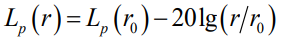 式中：Lp(r) ——预测点处声压级，dB；Lp(r0) ——参考位置r0处的声压级，dB；r ——预测点距声源的距离；r0——参考位置距声源的距离。本次评价采取各噪声源在车间叠加合成后的总噪声源数值进行预测，对厂界周边的影响预测结果见下表。厂界环境噪声预测结果根据以上计算可知，本项目产生噪声经距离等衰减后，昼间对厂界四周噪声影响贡献值在49.0dB(A)～61.1dB(A)之间，满足《工业企业厂界环境噪声排放标准》（GB12348-2008）3类标准。本项目主要可通过采取隔音、消声、吸声、减振等手段进行噪音综合处理。1)隔音：车床等机械加工设备设置隔声罩、静音房等，阻隔噪声对外辐射;2)消声：风机安装消声装置控制部分噪声。3)吸声：车间吊顶、墙面等安装吸声体，减少车间混响时间，从而降低噪音影响;4)减振：机械性噪声采用减振等装置控制。监测计划根据《排污单位自行监测技术指南 总则》（HJ819-2017），本项目噪声监测要求见下表。噪声监测计划一览表四、固废1、源强核算情况 改扩建项目固体废物污染源产生、排放汇总表1、源强计算过程：本项目产生的固体废物主要包括一般工业固废、危险废物、生活垃圾。一般工业固废：（1）废包装材料项目原辅材料、产品包装过程会产生废包装材料，主要为纸箱、塑料薄膜、编织袋等，产生量约为0.5t/a，收集后暂存于一般固废暂存间，外售综合利用。（2）废边角料项目会产生一部分边角料，产生量约0.5t/a，集中收集后外售综合利用。危险废物：（1）废活性炭项目有机废气使用活性炭吸附法处理，活性炭使用一段时间后会达到吸附饱和，需要更换，从而产生饱和活性炭废弃物，废活性炭属危险废物，编号：HW49，废物代码：900-039-49。危险废物集中收集后暂存于危废暂存间，定期交由有危险废物处置资质的单位清运处理。活性炭更换周期《参考关于强化VOCs治理攻坚着力做好2023年臭氧污染防治工作的通知》赣环大气委办字[2023]4号。T=活性炭用量（kg）×动态吸附量（取15%）÷（活性炭削减有机废气量（mg/m3）×风量（m3/h）×运行时间（h））×106活性炭总装填量约0.8m3，活性炭密度按0.4t/m3，则活性炭使用量为0.32t/a，运行时间每天8个小时，风量为20000m3/h，活性炭消减的有机废气浓度33.73mg/m3。计算活性炭更换周期为9d更换一次，年更换次数为33次，废活性炭产生量为12.069t/a（其中活性炭为10.46t/a、有机废气为1.609t/a）。（2）水帘沉淀池槽渣水帘沉淀池中的槽渣定期人工打捞，根据油漆物料平衡，进入水帘沉淀池中的漆渣的固体物质为0.044t/a。槽渣属于《国家危险废物名录》（2021版）中的染料、涂料废物HW12（900-252-12）使用油漆、有机溶剂进行喷漆、上漆过程中产生的废物）收集暂存后委托有危险废物处置资质的单位清运处理。（3）水帘更换废水水帘更换废水作为危废处理，不外排，一年更换一次，更换水量为7.425t/a。更换的水帘废水属于危险废物，危废类别HW12（12900-252-12），对于更换的水帘废水，交由有危险废物处理资质部门进行处理。（4）漆渣漆渣的主要成分为喷漆废气中的固形物、添加的漆雾絮凝剂以及水分等。根据油漆物料平衡，进入漆渣的固形物为0.228t/a。漆渣属于《国家危险废物名录》（2021版）中的染料、涂料废物HW12（900-252-12）使用油漆（不包括水性漆）、有机溶剂进行喷漆、上漆过程中产生的废物）收集暂存后委托有危险废物处置资质的单位清运处理。（5）废桶项目共20个废绝缘漆桶（桶重约2kg），油漆桶53个（桶重约1kg），10个废固化剂桶（桶重约1kg），105个废稀释剂桶（桶重约1kg）、废机油桶2个（桶重约1kg）、废乳化液桶2个（桶重约1kg）。则项目废桶产生量为0.212t/a，属于《国家危险废物名录》（2021）中的其他废物HW49（900-041-49）含有或沾染毒性、感染性危险废物的废弃包装物、容器、过滤吸附介质）、废机油桶属于《国家危险废物名录》（2021）中HW08（900-249-08）。收集暂存后委托有危险废物处置资质的单位清运处理。（6）废机油项目设备维修时会使用机油，废机油的产生量约为0.05t/a。根据《国家危险废物名录》（2021版），属于危险废物，废物类别为HW08，废物代码900-214-08。经收集后暂存于危废暂存间，定期交由有资质单位处理。（7）废乳化液项目机加工时会使用乳化液，废乳化液的产生量约为0.05t/a。根据《国家危险废物名录》（2021版），属于危险废物，废物类别为HW09，废物代码900-006-09。经收集后暂存于危废暂存间，定期交由有资质单位处理。（8）含油抹布项目生产和设备维修时，抹布会沾染机油和润滑油，含油抹布的产生量约为0.01t/a。根据《国家危险废物名录》（2021版），属于危险废物，废物类别为HW49，废物代码900-041-49。经收集后暂存于危废暂存间，定期交由有资质单位处理。危险废物汇总表生活垃圾：项目员工约15人，生活垃圾按每人0.5kg/d算，年工作300天，产生量约为2.25t/a，收集后由环卫部门清运。2、环境管理要求根据《国家危险废物名录》规定，本项目产生的危险废物，应按要求交由有资质单位处理。交由有附近资质单位处理前，危险废物的存储应单独设置一间存放室，暂存间面积为3m2。各类原材料和危废分区存放，禁止将不兼容的原料和危废在同一容器内混装，装载液体、半固体危废容器内必须留有足够空间，容器顶部与液体表面保留100mm以上的空间，装载危险废物的容器上必须粘贴符合GB18597-2001标准附录A所示的标签；车间要做好防风、防雨、防晒工作。并制定好固体废物特别是危险废物转移运输途中的污染防范及事故应急措施。在严格采取以上措施情况下，本项目营运期产生的各类固体废物均可得到妥善处理和处置，不会对周围环境产生二次污染，对环境影响较小。一般固废应暂存于一般固废暂存间（5m2）；危险固废暂存库严格按照《危险废物贮存污染控制标准》（GB18597-2023）修订的有关要求建设，具体固体废物贮存要求如下：（1）危险废物贮存设施（仓库式）的污染控制要求①贮存设施或贮存分区内地面、墙面裙脚、堵截泄漏的围堰、接触危险废物的隔板和墙体等应采用坚固的材料建造，表面无裂缝。②贮存设施地面与裙脚应采取表面防渗措施；表面防渗材料应与所接触的物料或污染物相容，可采用抗渗混凝土、高密度聚乙烯膜、钠基膨润土防水毯或其他防渗性能等效的材料。贮存的危险废物直接接触地面的，还应进行基础防渗，防渗层为至少1m厚黏土层（渗透系数不大于10-7cm/s），或至少2mm厚高密度聚乙烯膜等人工防渗材料（渗透系数不大于10-10cm/s），或其他防渗性能等效的材料。③同一贮存设施宜采用相同的防渗、防腐工艺（包括防渗、防腐结构或材料），防渗、防腐材料应覆盖所有可能与废物及其渗滤液、渗漏液等接触的构筑物表面；采用不同防渗、防腐工艺应分别建设贮存分区。④贮存库内不同贮存分区之间应采取隔离措施。隔离措施可根据危险废物特性采用过道、隔板或隔墙等方式。⑤在贮存库内或通过贮存分区方式贮存液态危险废物的，应具有液体泄漏堵截设施，堵截设施最小容积不应低于对应贮存区域最大液态废物容器容积或液态废物总储量1/10（二者取较大者）；用于贮存可能产生渗滤液的危险废物的贮存库或贮存分区应设计渗滤液收集设施，收集设施容积应满足渗滤液的收集要求。（2）贮存过程污染控制要求①在常温常压下不易水解、不易挥发的固态危险废物可分类堆放贮存，其他固态危险废物应装入容器或包装物内贮存。②液态危险废物应装入容器内贮存，或直接采用贮存池、贮存罐区贮存。③半固态危险废物应装入容器或包装袋内贮存，或直接采用贮存池贮存。④具有热塑性的危险废物应装入容器或包装袋内进行贮存。⑤易产生粉尘、VOCs、有毒有害大气污染物和刺激性气味气体的危险废物应装入闭口容器或包装物内贮存。⑥危险废物贮存过程中易产生粉尘等无组织排放的，应采取抑尘等有效措施。建设项目危险废物贮存场所（设施）基本情况表本项目危险废物年产生量为22.005t/a，月产生量为1.834t/a，项目设置有一个3m2的危废暂存间，储存能力为3t，危险废物每月转运一次，危废暂存间储存能力可满足本项目要求。（3）厂内转运项目产生危废在厂区内的运输路线主要为车间、危废暂存库等之间，运输路线主要为厂区道路，周边无敏感目标分布，且运输过程中各类危废均采用密封加盖容器包装，同时加强运输人员的培训管理，不会造成危险废物的泄漏。因此，在严格以上措施加强管理的前提下，项目危险废物运输过程不会对环境产生影响。五、地下水、土壤1、地下水、土壤污染源区域地下水、土壤环境可能的污染来源为厂区污水管线、危险废物泄漏。2、地下水、土壤污染途径及影响分析正常工况下，各生产环节按照设计参数运行，采取了严格的防渗层、防溢流、防泄漏、防腐蚀等措施，对地下水、土壤不会造成污染。因此，主要考虑事故工况下项目对地下水、土壤环境的影响。可能的污染途径如下：（1）项目污水管线、化粪池渗漏，超标废水渗入地下水、土壤，进而造成一定程度的污染。（2）危废暂存间“三防”措施失效，下渗污染地下水及土壤环境。3、预防措施针对上述情况，建议建设单位采取以下措施，以防止项目对地下水及土壤造成污染。（1）源头控制措施确保项目各项污染治理设施正常运行，“三废”达标排放，各类固废得到妥善处置；生产厂房、废水管线、废水处理池等严格按照相关要求，做好防腐、防渗等处理，避免出现“跑冒滴漏”等情况。4、地下水和土壤防渗、防污措施目前，建设单位已针对可能对土壤、地下水造成影响的各环节，按照“考虑重点，辐射全面”的防腐防渗原则进行建设，本项目依托已建设的厂房，已做地面水泥硬化。厂区防渗分区划分及防渗等级见下表。地下水防渗分区表各类固废在产生、收集和运输过程中应采取有效的措施防止固废散失，危险废物暂存场所按《危险废物贮存污染控制标准》（GB18597-2023）中要求设置防漏、防渗措施，确保危险废物不泄漏或者渗透进入地下水。当污染发生的时候，车间必须立即采取有效手段对土壤表层的掉落物料进行回收，如无法回收，需挖取受污染土壤，合理暂存，最后将其视作危险废物交由有处理资质单位进行处理，遏制污染物在土壤中进一步扩散。5、地下水分区防渗划分的可操作性由于本项目依托已建厂房进行建设，厂房地面已硬化，均已做一般防渗措施，本项目需对重点防渗区进行防渗处理，在重点防渗区铺设环氧树脂地坪漆，以满足重点防渗要求。六、生态本项目位于南昌小蓝经济技术开发区，不需要设置生态保护措施。建设单位应加强雨污分流，主体设计永久性排水工程；加强厂区绿化，提高了地表土体的抗蚀性能力，能很好地保护土壤，涵养水分。七、环境风险1、风险源调查检索《建设项目环境风险评价技术导则》（HJ169-2018）中附录B及相关表格，项目原辅材料风险物质主要由油漆、稀释剂、固化剂、机油、废机油等。2、风险潜势初判根据《环境风险评价技术导则》（HJ/T169-2018）及《危险化学品重大危险源辨识》（GB18218-2018），风险潜势Q的计算公式如下：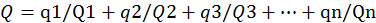 q1，q2，q3……qn每种危险物质的最大存在总量，t；Q1，Q2，Q3……Qn每种危险物质的临界储存量，t；Q＜1时该项目风险潜势为I当Q≥1时将Q值分为1≤Q＜10；10≤Q＜100；Q≥100本项目使用的底漆、中层漆和稀释剂，由于缺乏健康危险急性毒性的研究，无法判定这两种混合物的健康危险急性毒性物质类别，因此本次评价采用以有害物质含量最多的二甲苯作为临界储存量依据，机油的临界储存量以油类物质计算。本项目的风险潜势判断见下表。项目Q值计算表根据上表判断，q/Q＜1，项目环境风险潜势判断为Ⅰ。根据《建设项目环境风险评价技术导则》（HJ169-2018）中环境风险评价工作等级划分标准，风险潜势判断为Ⅰ的可进行简单分析。3、环境风险识别（1）风险识别范围风险识别范围包括生产设施风险识别和生产过程所涉及的物质风险识别，本项目风险识别范围包括：废气事故性排放以及生产车间、原料泄漏、原辅料（油漆）燃烧火灾。（2）风险类型本项目风险类型主要为生产过程中出现的污染物事故排放、厂区火灾及因此造成的环境风险，不考虑自然灾害如地震、洪水、台风等引起的事故风险。（3）风险识别内容本项目可能发生的事故或者在非正常工况下对周边环境产生影响主要在以下几个方面：①废气处理设施污染物效率降低，废气事故排放；②火灾。4、环境风险影响分析（1）废气事故性排放建设单位在生产操作过程中必须加强安全管理，采取事故防范措施。废气处理设施发生故障将对事故现场人员的生命和健康造成严重危害，此外还将造成经济损失。突发性污染事故的诱因很多，主要包括设计上存在缺陷：设备质量差或过度超时、超负荷运转；违章操作；废气处理设施出现故障或长时间未整修。对此类事故应从以上几点严格控制和管理，加强事故防范措施和事故应急处理的技能，将“预防为主、安全第一”的理念作为减少事故发生、降低污染事故损害的主要保障。（2）原料泄漏装卸过程中因包装桶破裂或操作不当等原因容易造成泄漏，原料中挥发的有机废气将造成环境空气污染，物质泄漏可能对地下水、土壤造成影响。运输过程如发生泄漏，则泄漏物料有可能进入水体。厂内储存过程如发生泄漏，则泄漏物料可能会进入市政管网。在储存区设置围堰的情况下，泄漏可以得到有效控制，不会发生太大的影响。（3）油漆、机油存储火灾本项目的辅料油漆、机油一般为可燃或易燃物。油漆、机油的贮存过程在正常情况下的环境风险很小。如果贮存过程管理不善，与空气中的氧气相混合而着火，有可能发生火灾事故，油漆、机油燃烧产生的高温、烟尘和废气会对人体和周边环境会造成伤害。5、风险防范措施根据建设项目环境风险分析的结果，对建设项目进行风险管理，采取有关的风险防范措施以降低事故的发生概率，建立事故应急预案以减轻事故的危害后果，尽最大可能地降低项目的环境风险。①加强火灾报警系统的保养维护工作，加强设备检验和日常巡查的点检工作；②加强对厂区原料库和成品库的火灾安全隐患巡逻检查；③加强对全体职工的安全和技术的定期培训，在项目进行的各个环节均采取有效的安全监控措施，使出现事故的概率降至最低；④各项应急处理器材与设施（如灭火器、雨水排口事故截断阀、防护设备等）定期巡检，保证处于完好可使用状态；⑤规范设置专用存储区，经常检查，发现变化及时调整，煤粉储存在阴凉、通风、干燥处，防止日晒，隔绝火种及热源，电气设备采用防爆防产生火花型，开关在外，配备必需的灭火防火器具，库房门应采用外开式；⑥定期检查生产车间废气处理设施情况，防止设备故障，废气异常排放。主要防范措施：（1）火灾爆炸事故应急处理措施事故发生后，应立即向有关部门报警，同时，在做好个体防护的基础上，以最快的速度组织有关人员进行设备堵漏、抢修，切断事故源，并采用适当的灭火介质进行扑救。为避免事故连锁反应，应保护并设法转移未着火的危险化学品至安全地带。对生产装置发生火灾爆炸事故，可采取紧急停车处理，并组织疏散撤离现场有关人员，必要时启动事故应急救援预案。（2）原料泄漏应急处理措施1）定期对油漆、稀释剂、固化剂容器外部检查，及时发现破损和漏处，对容器性能下降应有对策，各容器要规整堆放，切不可堆积太高容易造成下层容器变形破裂。在仓库内配备，沙包等堵漏物资，可在发生泄漏的情况下，及时堵住，保证泄漏物不流出厂外。2）发生泄漏时，迅速撤离泄漏污染区人员至上风处，并立即进行隔离，禁止无关人员进入污染区，切断火源。应急处理人员戴自给式呼吸器，穿防护服。不要直接接触泄漏物，在确保安全情况下堵漏。喷水雾可减少蒸发。用砂土或其它不燃性吸附剂混合吸收，然后收集运至废物处理场所。如大量泄漏，利用围堤收容，然后收集、转移、回收或无害处理后废弃。（3）危废暂存库风险防范措施本项目产生的危险废物主要为漆渣、废有机溶剂桶、废活性炭等，暂存在危废暂存库。（4）事故气态污染物向大气环境转移的防范措施生产厂房等区域发生泄漏引发火灾爆炸事故时，有毒有害气态污染物或易燃易爆物质可能外溢、扩散到环境中去。为了防止这种转移引发次生/伴生事故，首先要切断泄漏源、火源，并在堵漏灭火的同时，对邻近的设备及空间采用水幕或喷淋措施进行冷却保护，对某些可通过物理、化学反应中和或吸收的泄漏气体，可喷相关雾状水幕进行中和或吸收降低其浓度等，采用这些措施切断气态污染物向环境转移的途径，避免引发次生/伴生事故。6、风险评价结论企业加强管理，落实设备、管件的维修管理工作，采取积极的风险防范措施，降低事故发生的概率。本评价认为，只要采取适当的防范措施，在事故发生时依照应急预案及时处理，拟建项目造成的风险是可控制的。综上所述，拟建项目风险处于安全可接受的水平，其风险管理措施有效、可靠，从防范风险角度分析是可行的。七、环保投资估算本项目总投资为30万元，其中环保投资为12万元，占总投资额的40%，该项目的环保投资包括废气治理、废水治理、噪声控制以及固体废物处理与处置，该项目各项环保措施及其投资估算列于表4-15。环保投资估算表内容要素排放口(编号、名称)/污染源污染物项目环境保护措施执行标准大气环境喷漆、浸漆废气（DA001）有机废气、颗粒物、二甲苯水帘（颗粒物去除率按80%计）+二级活性炭装置（活性炭对有机废气处理效率为51%）处理定子连续真空浸漆废气、喷漆废气非甲烷总烃、二甲苯、颗粒物排放执行《大气污染物综合排放标准》（GB 16297-1996）大气环境焊接废气（无组织废气）颗粒物车间通风定子连续真空浸漆废气、喷漆废气非甲烷总烃、二甲苯、颗粒物排放执行《大气污染物综合排放标准》（GB 16297-1996）地表水环境生活污水pH、CODCr、BOD5、SS、NH3-N、TP生活污水依托现有化粪池处理达小蓝经济开发区污水处理厂接管标准后，通过小蓝经济开发区污水管网排入污水处理厂进一步处理。去除效率：CODCr39%、BOD532%、SS40%、TP0%、NH3-N5%小蓝经济开发区污水处理厂接管要求声环境生产设备连续等效A声级减振、隔声等《工业企业厂界环境噪声排放标准》（GB12348-2008）中3类标准固体废物（1）一般固废废包装材料、边角料收集后外售综合利用。一般工业固体废物管理应遵照《中华人民共和国固体废物污染环境防治法》的要求执行，一般固废收集后暂存于现有一般工业固体废物暂存间（占地面积5m2）。（2）危险废物：废活性炭、水帘沉淀池槽渣、水帘废水、漆渣、废桶、废机油、废乳化液、含油抹布等危险废物集中收集后暂存于现有危废库（3m2），定期交由有资质单位清运处理。危废暂存间的建设应满足《危险废物贮存污染控制标准》（GB18597-2023）相关要求；制定危险废物年度管理计划，并进行在线申报备案；建立危险废物台账。（1）一般固废废包装材料、边角料收集后外售综合利用。一般工业固体废物管理应遵照《中华人民共和国固体废物污染环境防治法》的要求执行，一般固废收集后暂存于现有一般工业固体废物暂存间（占地面积5m2）。（2）危险废物：废活性炭、水帘沉淀池槽渣、水帘废水、漆渣、废桶、废机油、废乳化液、含油抹布等危险废物集中收集后暂存于现有危废库（3m2），定期交由有资质单位清运处理。危废暂存间的建设应满足《危险废物贮存污染控制标准》（GB18597-2023）相关要求；制定危险废物年度管理计划，并进行在线申报备案；建立危险废物台账。（1）一般固废废包装材料、边角料收集后外售综合利用。一般工业固体废物管理应遵照《中华人民共和国固体废物污染环境防治法》的要求执行，一般固废收集后暂存于现有一般工业固体废物暂存间（占地面积5m2）。（2）危险废物：废活性炭、水帘沉淀池槽渣、水帘废水、漆渣、废桶、废机油、废乳化液、含油抹布等危险废物集中收集后暂存于现有危废库（3m2），定期交由有资质单位清运处理。危废暂存间的建设应满足《危险废物贮存污染控制标准》（GB18597-2023）相关要求；制定危险废物年度管理计划，并进行在线申报备案；建立危险废物台账。（1）一般固废废包装材料、边角料收集后外售综合利用。一般工业固体废物管理应遵照《中华人民共和国固体废物污染环境防治法》的要求执行，一般固废收集后暂存于现有一般工业固体废物暂存间（占地面积5m2）。（2）危险废物：废活性炭、水帘沉淀池槽渣、水帘废水、漆渣、废桶、废机油、废乳化液、含油抹布等危险废物集中收集后暂存于现有危废库（3m2），定期交由有资质单位清运处理。危废暂存间的建设应满足《危险废物贮存污染控制标准》（GB18597-2023）相关要求；制定危险废物年度管理计划，并进行在线申报备案；建立危险废物台账。土壤及地下水污染防治措施确保项目各项污染治理设施正常运行，“三废”达标排放，各类固废得到妥善处置；生产厂房、废水管线、废水处理池等严格按照相关要求，做好防腐、防渗等处理，避免出现“跑冒滴漏”等情况。重点防渗区：主要危废暂存间，油漆房、喷漆房、循环水池等。根据《环境影响评价技术导则 地下水环境》（HJ610-2016），防渗要求如下：等效黏土防渗层Mb≥6.0m，K≤1×10-7cm/s；根据《危险废物贮存污染控制标准》（GB 18597-2023），危险废物暂存库基础防渗层为至少1m厚粘土层（渗透系数≤10-7cm/s），或2mm厚高密度聚乙烯，或至少2mm厚的其它人工材料（渗透系数≤10-10cm/s）。一般防渗区：主要包括生产车间、一般固废暂存间。一般防渗区防渗要求如下：等效黏土防渗层Mb≥1.5m，K≤1×10-7cm/s。简单防渗区：主要包括办公区，一般不会对地下水造成污染的区域，只需一般地面硬化。确保项目各项污染治理设施正常运行，“三废”达标排放，各类固废得到妥善处置；生产厂房、废水管线、废水处理池等严格按照相关要求，做好防腐、防渗等处理，避免出现“跑冒滴漏”等情况。重点防渗区：主要危废暂存间，油漆房、喷漆房、循环水池等。根据《环境影响评价技术导则 地下水环境》（HJ610-2016），防渗要求如下：等效黏土防渗层Mb≥6.0m，K≤1×10-7cm/s；根据《危险废物贮存污染控制标准》（GB 18597-2023），危险废物暂存库基础防渗层为至少1m厚粘土层（渗透系数≤10-7cm/s），或2mm厚高密度聚乙烯，或至少2mm厚的其它人工材料（渗透系数≤10-10cm/s）。一般防渗区：主要包括生产车间、一般固废暂存间。一般防渗区防渗要求如下：等效黏土防渗层Mb≥1.5m，K≤1×10-7cm/s。简单防渗区：主要包括办公区，一般不会对地下水造成污染的区域，只需一般地面硬化。确保项目各项污染治理设施正常运行，“三废”达标排放，各类固废得到妥善处置；生产厂房、废水管线、废水处理池等严格按照相关要求，做好防腐、防渗等处理，避免出现“跑冒滴漏”等情况。重点防渗区：主要危废暂存间，油漆房、喷漆房、循环水池等。根据《环境影响评价技术导则 地下水环境》（HJ610-2016），防渗要求如下：等效黏土防渗层Mb≥6.0m，K≤1×10-7cm/s；根据《危险废物贮存污染控制标准》（GB 18597-2023），危险废物暂存库基础防渗层为至少1m厚粘土层（渗透系数≤10-7cm/s），或2mm厚高密度聚乙烯，或至少2mm厚的其它人工材料（渗透系数≤10-10cm/s）。一般防渗区：主要包括生产车间、一般固废暂存间。一般防渗区防渗要求如下：等效黏土防渗层Mb≥1.5m，K≤1×10-7cm/s。简单防渗区：主要包括办公区，一般不会对地下水造成污染的区域，只需一般地面硬化。确保项目各项污染治理设施正常运行，“三废”达标排放，各类固废得到妥善处置；生产厂房、废水管线、废水处理池等严格按照相关要求，做好防腐、防渗等处理，避免出现“跑冒滴漏”等情况。重点防渗区：主要危废暂存间，油漆房、喷漆房、循环水池等。根据《环境影响评价技术导则 地下水环境》（HJ610-2016），防渗要求如下：等效黏土防渗层Mb≥6.0m，K≤1×10-7cm/s；根据《危险废物贮存污染控制标准》（GB 18597-2023），危险废物暂存库基础防渗层为至少1m厚粘土层（渗透系数≤10-7cm/s），或2mm厚高密度聚乙烯，或至少2mm厚的其它人工材料（渗透系数≤10-10cm/s）。一般防渗区：主要包括生产车间、一般固废暂存间。一般防渗区防渗要求如下：等效黏土防渗层Mb≥1.5m，K≤1×10-7cm/s。简单防渗区：主要包括办公区，一般不会对地下水造成污染的区域，只需一般地面硬化。生态保护措施本项目不涉及生态保护措施。本项目不涉及生态保护措施。本项目不涉及生态保护措施。本项目不涉及生态保护措施。环境风险防范措施企业加强管理，落实设备、管件的维修管理工作，采取积极的风险防范措施，降低事故发生的概率。本评价认为，只要采取适当的防范措施，在事故发生时依照应急预案及时处理，拟建项目造成的风险是可控制的。①加强火灾报警系统的保养维护工作，加强设备检验和日常巡查的点检工作；②加强对厂区原料库和成品库的火灾安全隐患巡逻检查；③加强对全体职工的安全和技术的定期培训，在项目进行的各个环节均采取有效的安全监控措施，使出现事故的概率降至最低；④各项应急处理器材与设施（如灭火器、雨水排口事故截断阀、防护设备等）定期巡检，保证处于完好可使用状态；⑤规范设置专用存储区，经常检查，发现变化及时调整，煤粉储存在阴凉、通风、干燥处，防止日晒，隔绝火种及热源，电气设备采用防爆防产生火花型，开关在外，配备必需的灭火防火器具，库房门应采用外开式；⑥定期检查生产车间废气处理设施情况，防止设备故障，废气异常排放。企业加强管理，落实设备、管件的维修管理工作，采取积极的风险防范措施，降低事故发生的概率。本评价认为，只要采取适当的防范措施，在事故发生时依照应急预案及时处理，拟建项目造成的风险是可控制的。①加强火灾报警系统的保养维护工作，加强设备检验和日常巡查的点检工作；②加强对厂区原料库和成品库的火灾安全隐患巡逻检查；③加强对全体职工的安全和技术的定期培训，在项目进行的各个环节均采取有效的安全监控措施，使出现事故的概率降至最低；④各项应急处理器材与设施（如灭火器、雨水排口事故截断阀、防护设备等）定期巡检，保证处于完好可使用状态；⑤规范设置专用存储区，经常检查，发现变化及时调整，煤粉储存在阴凉、通风、干燥处，防止日晒，隔绝火种及热源，电气设备采用防爆防产生火花型，开关在外，配备必需的灭火防火器具，库房门应采用外开式；⑥定期检查生产车间废气处理设施情况，防止设备故障，废气异常排放。企业加强管理，落实设备、管件的维修管理工作，采取积极的风险防范措施，降低事故发生的概率。本评价认为，只要采取适当的防范措施，在事故发生时依照应急预案及时处理，拟建项目造成的风险是可控制的。①加强火灾报警系统的保养维护工作，加强设备检验和日常巡查的点检工作；②加强对厂区原料库和成品库的火灾安全隐患巡逻检查；③加强对全体职工的安全和技术的定期培训，在项目进行的各个环节均采取有效的安全监控措施，使出现事故的概率降至最低；④各项应急处理器材与设施（如灭火器、雨水排口事故截断阀、防护设备等）定期巡检，保证处于完好可使用状态；⑤规范设置专用存储区，经常检查，发现变化及时调整，煤粉储存在阴凉、通风、干燥处，防止日晒，隔绝火种及热源，电气设备采用防爆防产生火花型，开关在外，配备必需的灭火防火器具，库房门应采用外开式；⑥定期检查生产车间废气处理设施情况，防止设备故障，废气异常排放。企业加强管理，落实设备、管件的维修管理工作，采取积极的风险防范措施，降低事故发生的概率。本评价认为，只要采取适当的防范措施，在事故发生时依照应急预案及时处理，拟建项目造成的风险是可控制的。①加强火灾报警系统的保养维护工作，加强设备检验和日常巡查的点检工作；②加强对厂区原料库和成品库的火灾安全隐患巡逻检查；③加强对全体职工的安全和技术的定期培训，在项目进行的各个环节均采取有效的安全监控措施，使出现事故的概率降至最低；④各项应急处理器材与设施（如灭火器、雨水排口事故截断阀、防护设备等）定期巡检，保证处于完好可使用状态；⑤规范设置专用存储区，经常检查，发现变化及时调整，煤粉储存在阴凉、通风、干燥处，防止日晒，隔绝火种及热源，电气设备采用防爆防产生火花型，开关在外，配备必需的灭火防火器具，库房门应采用外开式；⑥定期检查生产车间废气处理设施情况，防止设备故障，废气异常排放。其他环境管理要求1、排污许可管理根据《固定污染源排污许可分类管理名录》（2019年版）中划分要求，本项目属于“三十、专用设备制造业35”，“84电子和电工机械专用设备制造356”中“其他”，本项目排污申报为登记管理。2、排污口规范化设置①排气筒及排污口图形标志牌设置本项目的污染物排放口（源）和固体废物贮存、处置场，必须实行规范化整治。按照国家标准《环境保护图形标志》(GB15562.1-1995）及《环境保护图形标志实施细则（试行）》的规定，设置与排污口相应的图形标志牌。根据《环境保护图形标志实施细则》（试行）：第七条：一般性污染物排放口（源）或固体废物贮存（处置）场，设置提示性环境保护图形标志牌，根据现场具体情况，选用立式或平面固定式。排放剧毒、致癌物及对人体有严重危害物质的排放口（源）或危险废物贮存（处置）场，设置警告性环境保护图形标志牌，根据现场具体情况，选用立式或平面固定式。②排气筒及污水排放口设置排气筒设置取样口，并具备采样检测条件，排放口附近树立图形标志牌。在项目设计时应预埋采样口或采样阀，采样口或采样阀设置要有利于废水的流量测量，并制定采样监测计划。③排污口管理建设单位应在各个排污口处树立标志牌，并如实填写《中华人民共和国规范化排污口标记登记证》，由生态环境部门签发。环保主管部门和建设单位可分别按以下内容建立排污口管理的专门档案：排污口性质和编号；位置；排放主要污染物种类、数量、浓度；排放去向；达标情况；治理设施运行情况及整改意见。1、排污许可管理根据《固定污染源排污许可分类管理名录》（2019年版）中划分要求，本项目属于“三十、专用设备制造业35”，“84电子和电工机械专用设备制造356”中“其他”，本项目排污申报为登记管理。2、排污口规范化设置①排气筒及排污口图形标志牌设置本项目的污染物排放口（源）和固体废物贮存、处置场，必须实行规范化整治。按照国家标准《环境保护图形标志》(GB15562.1-1995）及《环境保护图形标志实施细则（试行）》的规定，设置与排污口相应的图形标志牌。根据《环境保护图形标志实施细则》（试行）：第七条：一般性污染物排放口（源）或固体废物贮存（处置）场，设置提示性环境保护图形标志牌，根据现场具体情况，选用立式或平面固定式。排放剧毒、致癌物及对人体有严重危害物质的排放口（源）或危险废物贮存（处置）场，设置警告性环境保护图形标志牌，根据现场具体情况，选用立式或平面固定式。②排气筒及污水排放口设置排气筒设置取样口，并具备采样检测条件，排放口附近树立图形标志牌。在项目设计时应预埋采样口或采样阀，采样口或采样阀设置要有利于废水的流量测量，并制定采样监测计划。③排污口管理建设单位应在各个排污口处树立标志牌，并如实填写《中华人民共和国规范化排污口标记登记证》，由生态环境部门签发。环保主管部门和建设单位可分别按以下内容建立排污口管理的专门档案：排污口性质和编号；位置；排放主要污染物种类、数量、浓度；排放去向；达标情况；治理设施运行情况及整改意见。1、排污许可管理根据《固定污染源排污许可分类管理名录》（2019年版）中划分要求，本项目属于“三十、专用设备制造业35”，“84电子和电工机械专用设备制造356”中“其他”，本项目排污申报为登记管理。2、排污口规范化设置①排气筒及排污口图形标志牌设置本项目的污染物排放口（源）和固体废物贮存、处置场，必须实行规范化整治。按照国家标准《环境保护图形标志》(GB15562.1-1995）及《环境保护图形标志实施细则（试行）》的规定，设置与排污口相应的图形标志牌。根据《环境保护图形标志实施细则》（试行）：第七条：一般性污染物排放口（源）或固体废物贮存（处置）场，设置提示性环境保护图形标志牌，根据现场具体情况，选用立式或平面固定式。排放剧毒、致癌物及对人体有严重危害物质的排放口（源）或危险废物贮存（处置）场，设置警告性环境保护图形标志牌，根据现场具体情况，选用立式或平面固定式。②排气筒及污水排放口设置排气筒设置取样口，并具备采样检测条件，排放口附近树立图形标志牌。在项目设计时应预埋采样口或采样阀，采样口或采样阀设置要有利于废水的流量测量，并制定采样监测计划。③排污口管理建设单位应在各个排污口处树立标志牌，并如实填写《中华人民共和国规范化排污口标记登记证》，由生态环境部门签发。环保主管部门和建设单位可分别按以下内容建立排污口管理的专门档案：排污口性质和编号；位置；排放主要污染物种类、数量、浓度；排放去向；达标情况；治理设施运行情况及整改意见。1、排污许可管理根据《固定污染源排污许可分类管理名录》（2019年版）中划分要求，本项目属于“三十、专用设备制造业35”，“84电子和电工机械专用设备制造356”中“其他”，本项目排污申报为登记管理。2、排污口规范化设置①排气筒及排污口图形标志牌设置本项目的污染物排放口（源）和固体废物贮存、处置场，必须实行规范化整治。按照国家标准《环境保护图形标志》(GB15562.1-1995）及《环境保护图形标志实施细则（试行）》的规定，设置与排污口相应的图形标志牌。根据《环境保护图形标志实施细则》（试行）：第七条：一般性污染物排放口（源）或固体废物贮存（处置）场，设置提示性环境保护图形标志牌，根据现场具体情况，选用立式或平面固定式。排放剧毒、致癌物及对人体有严重危害物质的排放口（源）或危险废物贮存（处置）场，设置警告性环境保护图形标志牌，根据现场具体情况，选用立式或平面固定式。②排气筒及污水排放口设置排气筒设置取样口，并具备采样检测条件，排放口附近树立图形标志牌。在项目设计时应预埋采样口或采样阀，采样口或采样阀设置要有利于废水的流量测量，并制定采样监测计划。③排污口管理建设单位应在各个排污口处树立标志牌，并如实填写《中华人民共和国规范化排污口标记登记证》，由生态环境部门签发。环保主管部门和建设单位可分别按以下内容建立排污口管理的专门档案：排污口性质和编号；位置；排放主要污染物种类、数量、浓度；排放去向；达标情况；治理设施运行情况及整改意见。本项目符合国家产业政策，选址可行。在落实报告中提出的各项环保措施前提下，可实现污染物达标排放，项目建设对环境的不利影响可得到有效控制和缓解，不会降低评价区域原有环境质量功能级别，对周边环境影响不大，因而从环境影响角度而言，该项目建设可行。注：项目基础资料均由建设单位提供，并对其准确性和有效性负责。建设单位未来如需增加本报告所涉及之外的污染源或对其功能进行调整，则应按要求向有关环保部门进行申报，并按污染控制目标采取相应的污染治理措施。项目分类污染物名称现有工程排放量（固体废物产生量）①现有工程可排放量②在建工程排放量（固体废物产生量）③本项目排放量（固体废物产生量）④以新带老削减量（新建项目不填）⑤本项目建成后全厂排放量（固体废物产生量）⑥变化量⑦废气颗粒物0002.08502.085+2.085废气VOCs0000.32900.329+0.329废气二甲苯0000.01700.017+0.017废水CODcr0000.027500.0275+0.0275废水BOD50000.018400.0184+0.0184废水SS0000.016200.0162+0.0162废水NH3-N0000.004300.0043+0.0043废水TP0000.000700.0007+0.0007一般工业固体废物废包装材料0000.500.5+0.5一般工业固体废物边角料0000.500.5+0.5危险废物废活性炭00012.069012.069+12.069危险废物水帘沉淀池槽渣0000.04400.044+0.044危险废物水帘废水0007.42507.425+7.425危险废物漆渣0000.22800.228+0.228危险废物废桶0002.10202.102+2.102危险废物废乳化液0000.0500.05+0.05危险废物废机油0000.0500.05+0.05危险废物含油抹布0000.0100.01+0.01